05 DE OCTUBRE SESIÓN EXTRAORDINARIA DE AYUNTAMIENTO NÚMERO 2 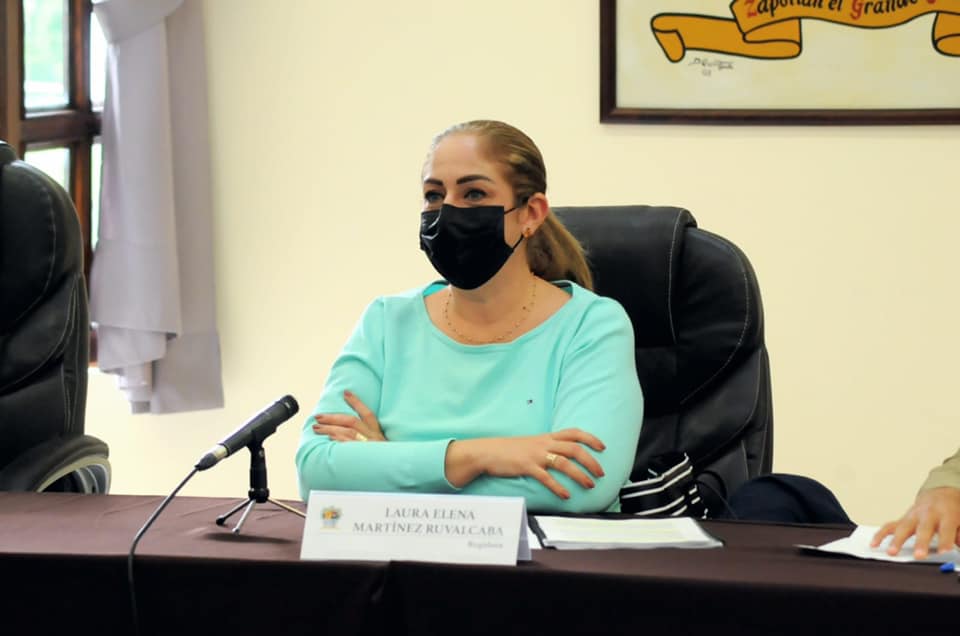 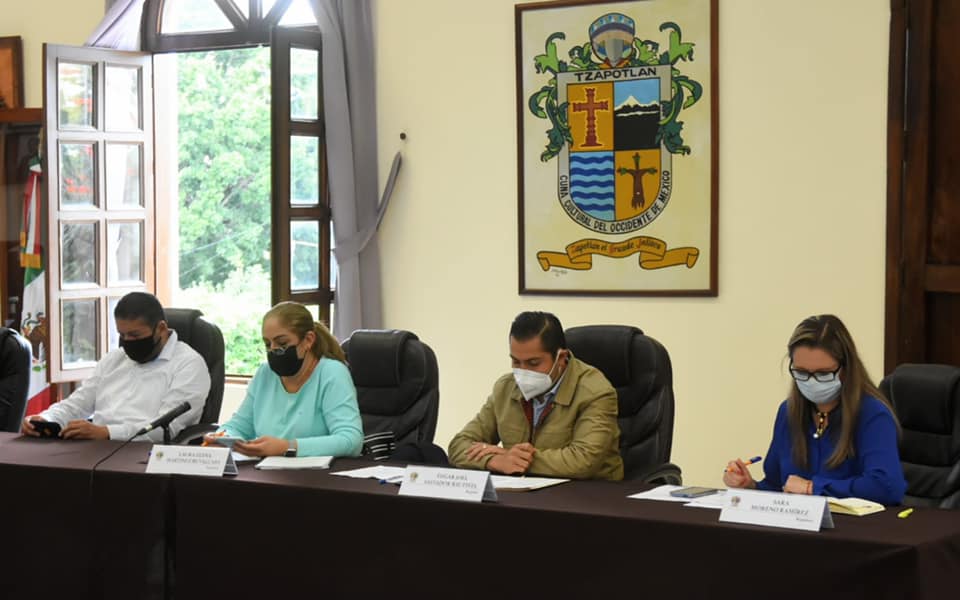 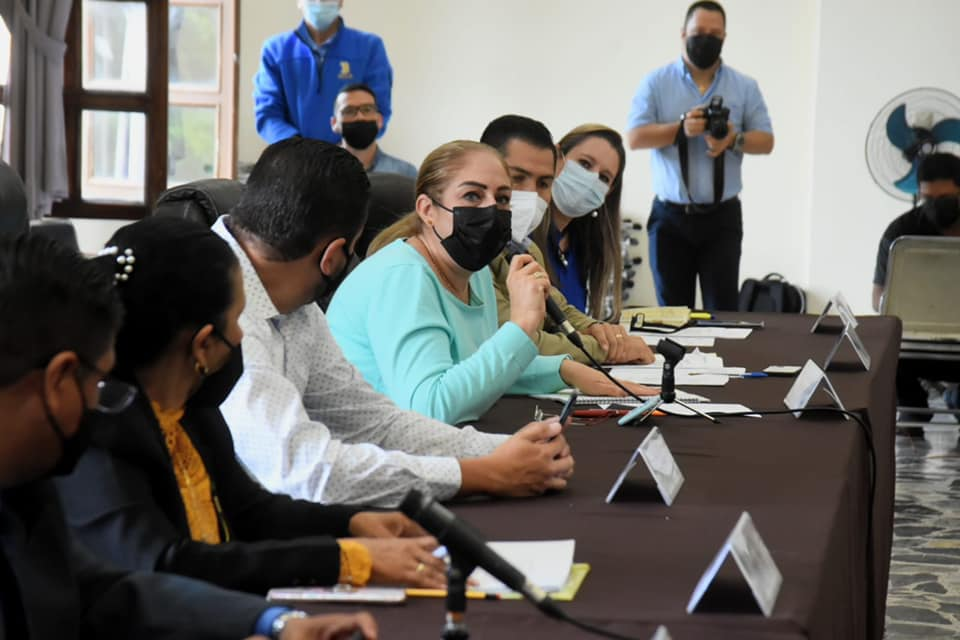 11 DE OCTUBRE DEL 2021VISITA Y PLATICA CON TITULAR DE LA RED DE CENTROS DE INNOVACIÓN SUR 1 UBICADO EN ESTA CIUDAD 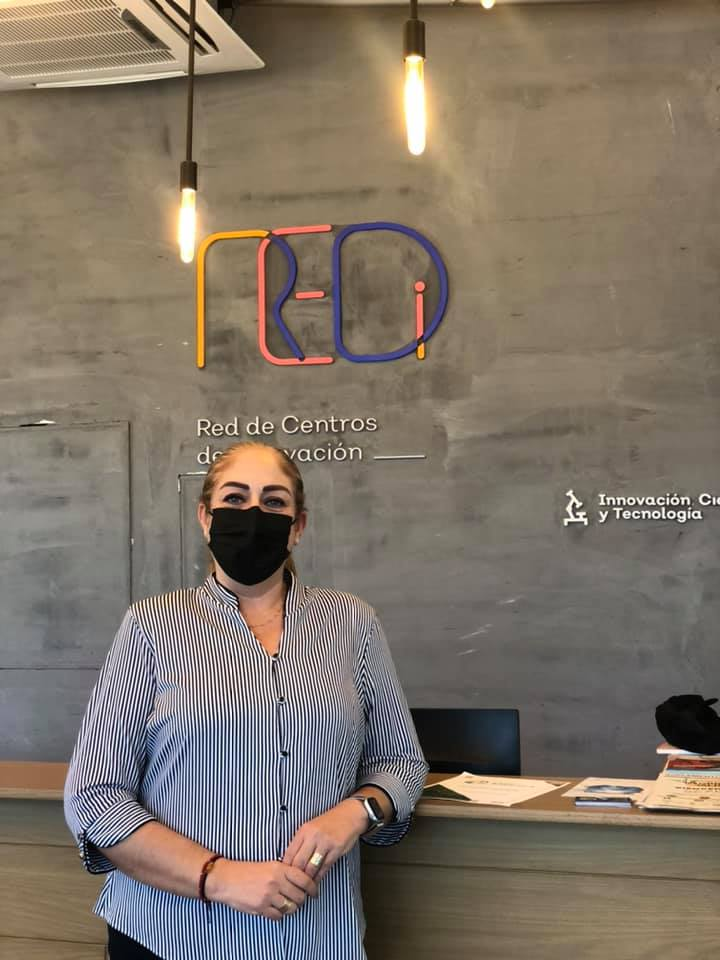 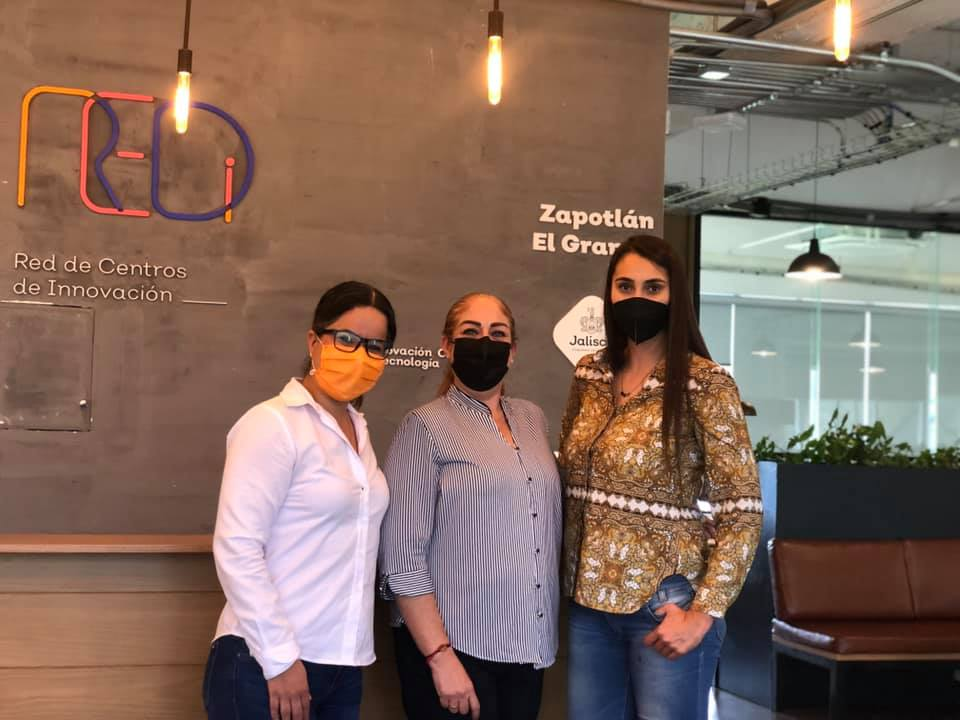 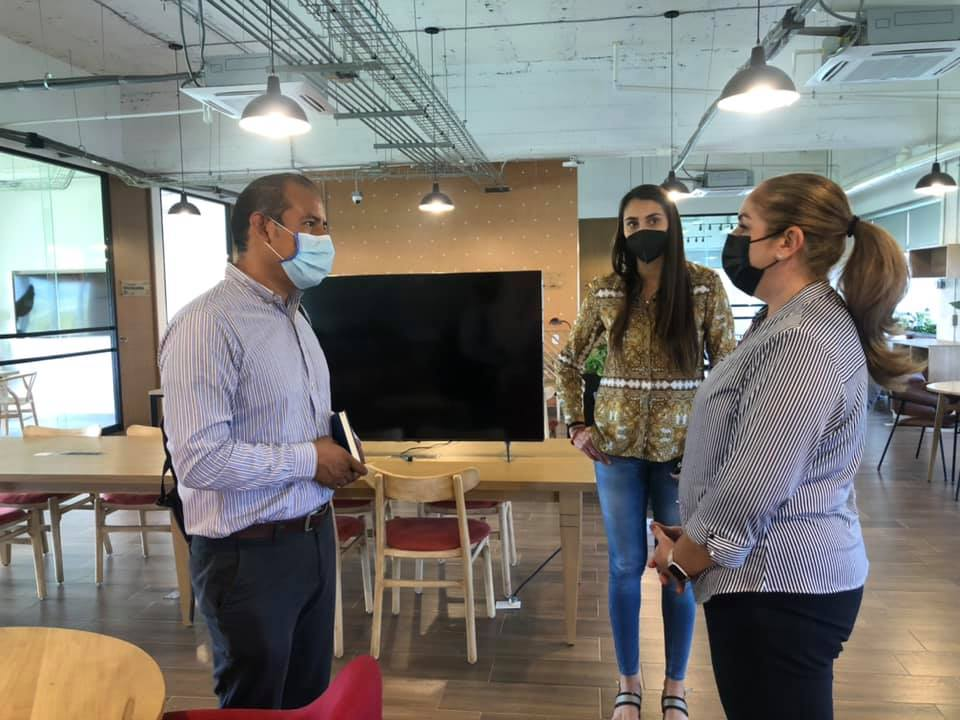 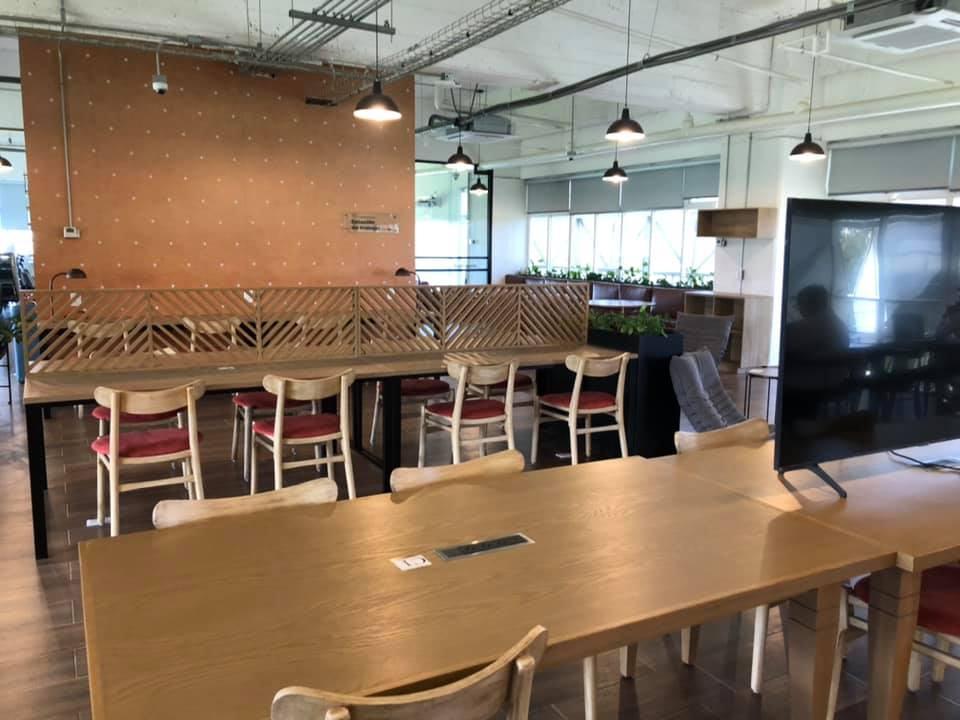 13 DE OCTUBRE DEL 2021VISITA A LA SECRETARIA DE AGRICULTURA Y DESARROLLO TERRITORIAL DEL ESTADO DE JALISCO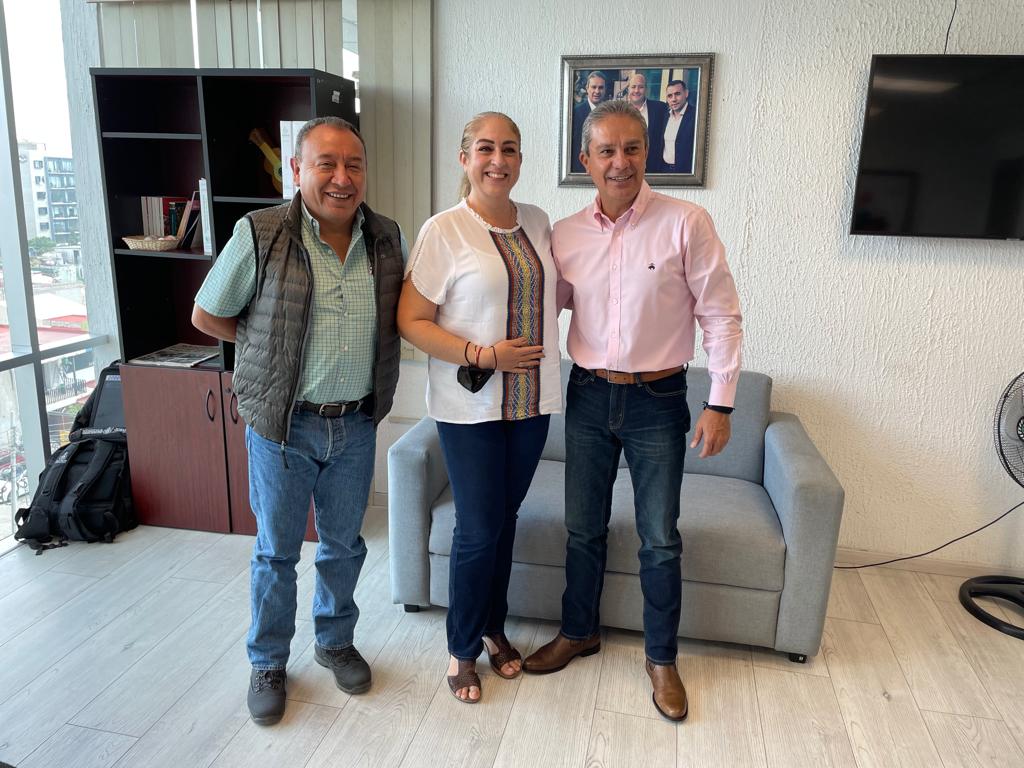 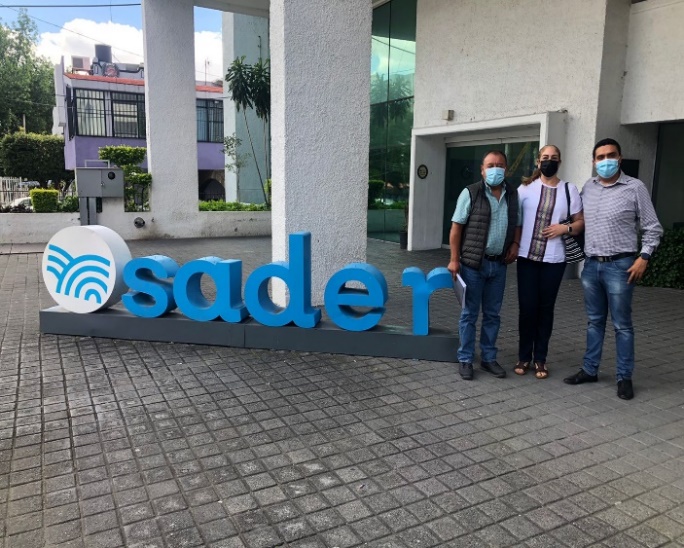 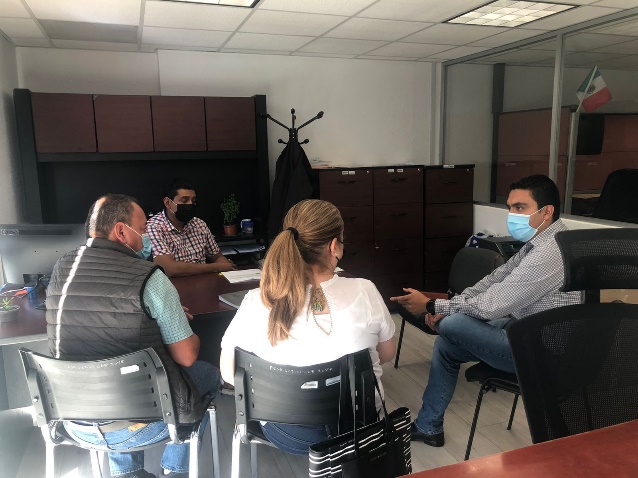 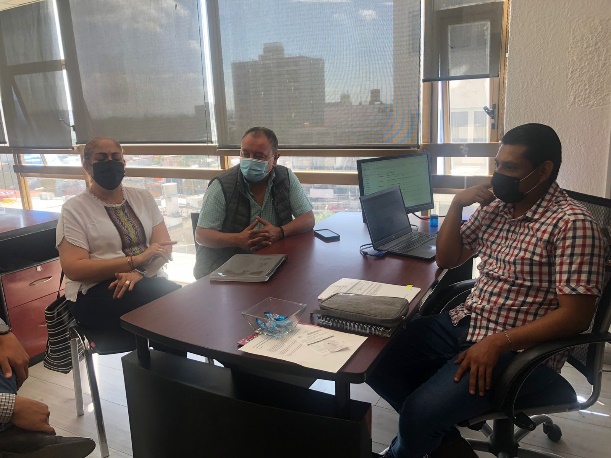 18 DE OCTUBRE DEL 2021INSTALACIÓN DE LA COMISIÓN EDILICIA PERMANENTE DE INNOVACIÓN, CIENCIA Y TECNOLOGÍA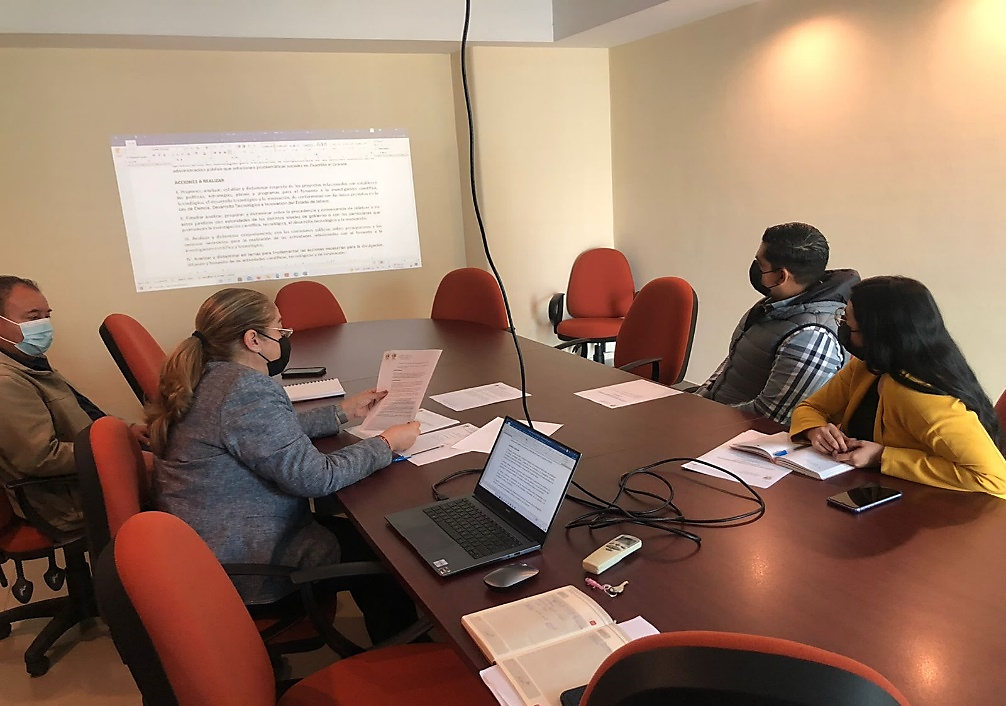 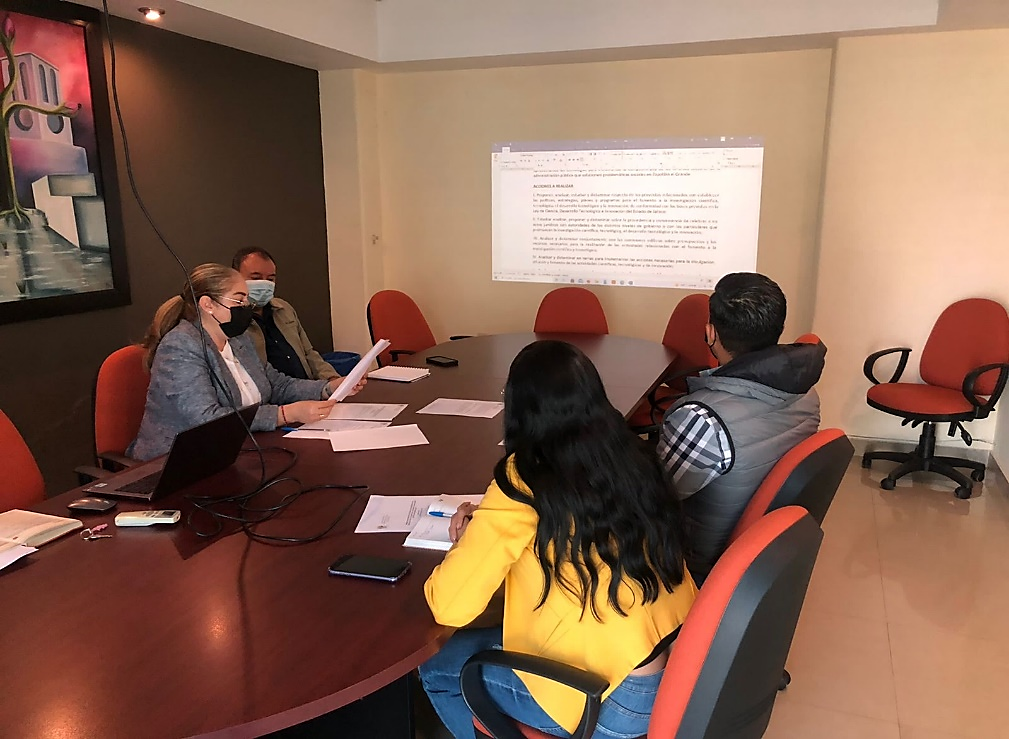 INSTALACIÓN DE LA COMISIÓN EDILICIA PERMANENTE DE CULTURA, EDUCACIÓN Y ACTIVIDADES CIVICAS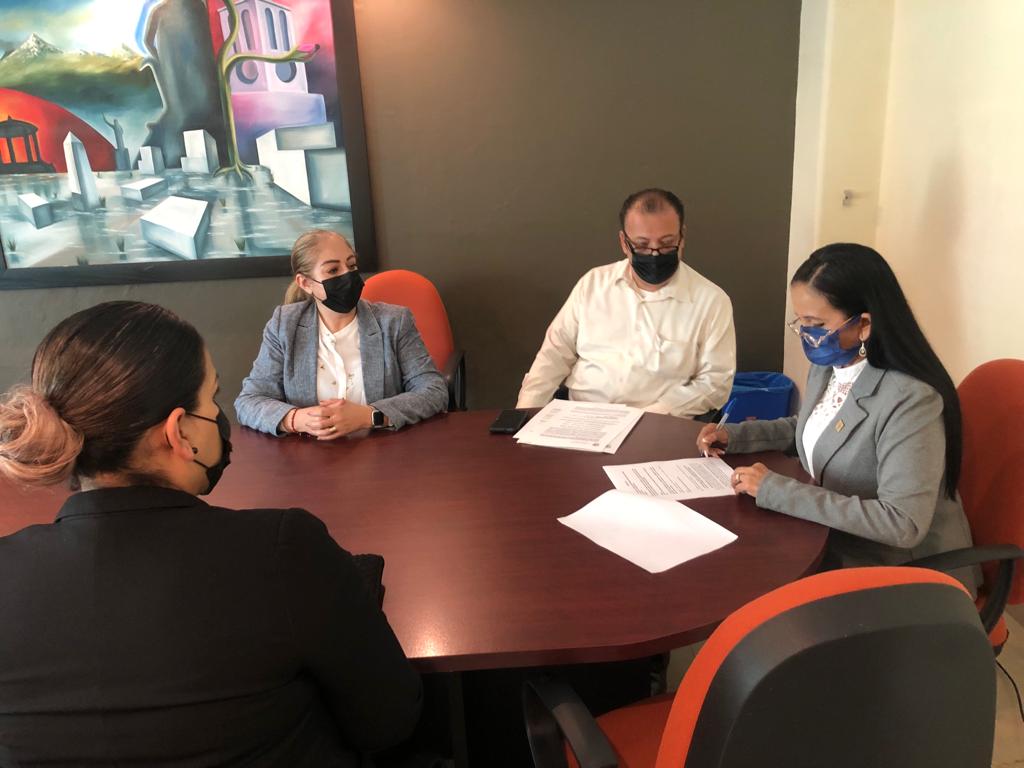 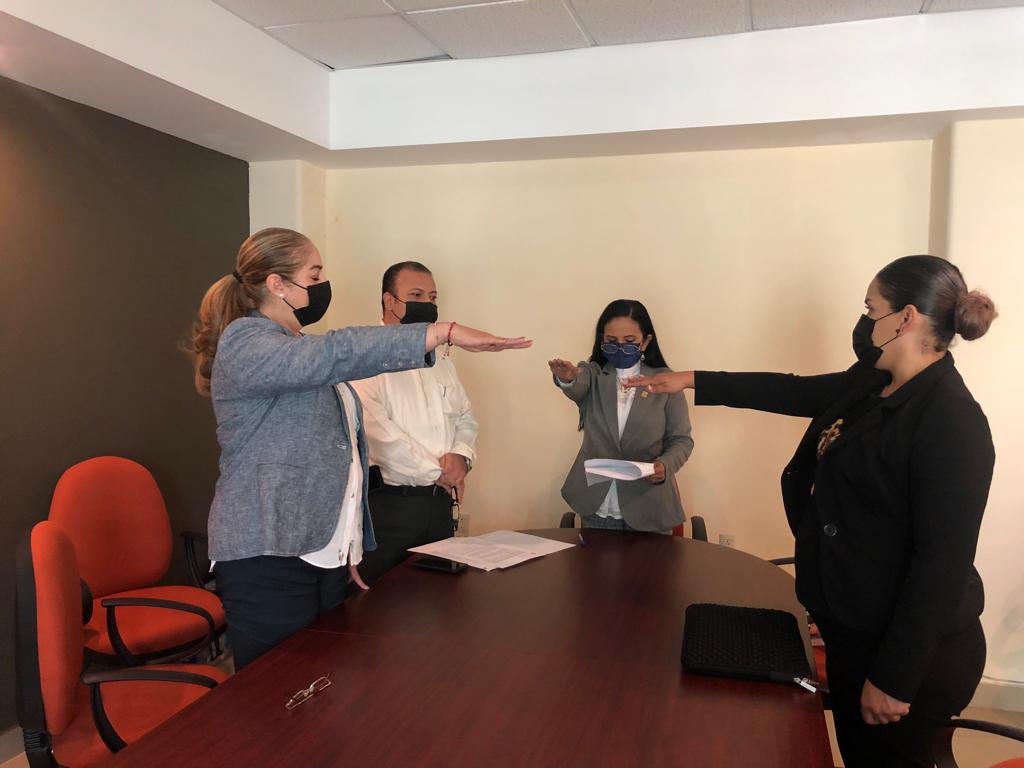 21 DE OCTUBRE DEL 2021 SESIÓN ORDINARIA DE AYUNTAMIENTO NÚMERO 1 Y SESIÓN EXTRAORDINARIA DE AYUNTAMIENTO NÚMERO 3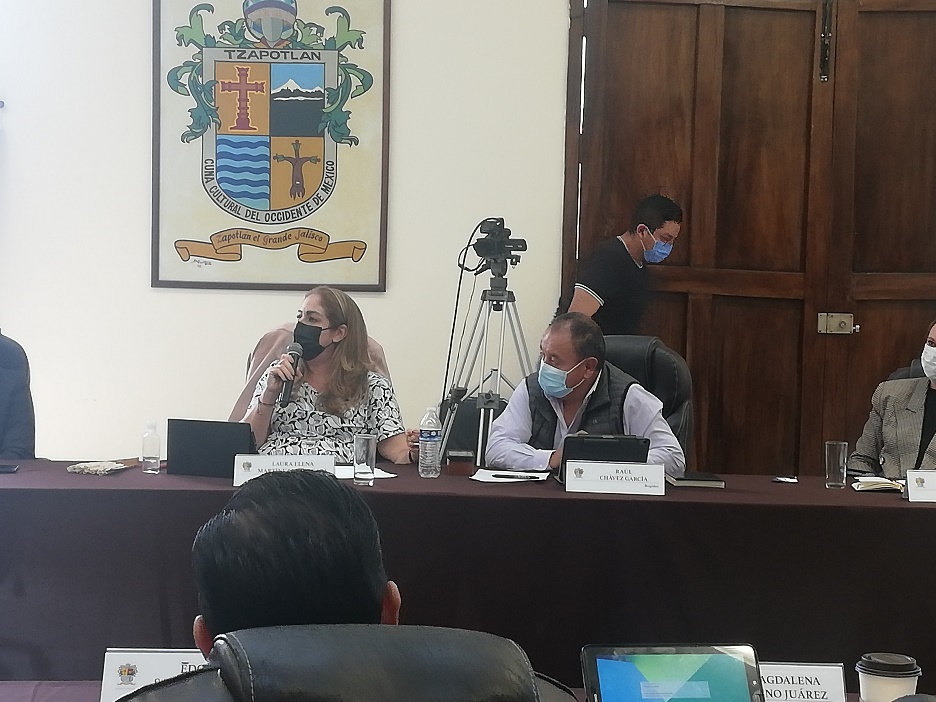 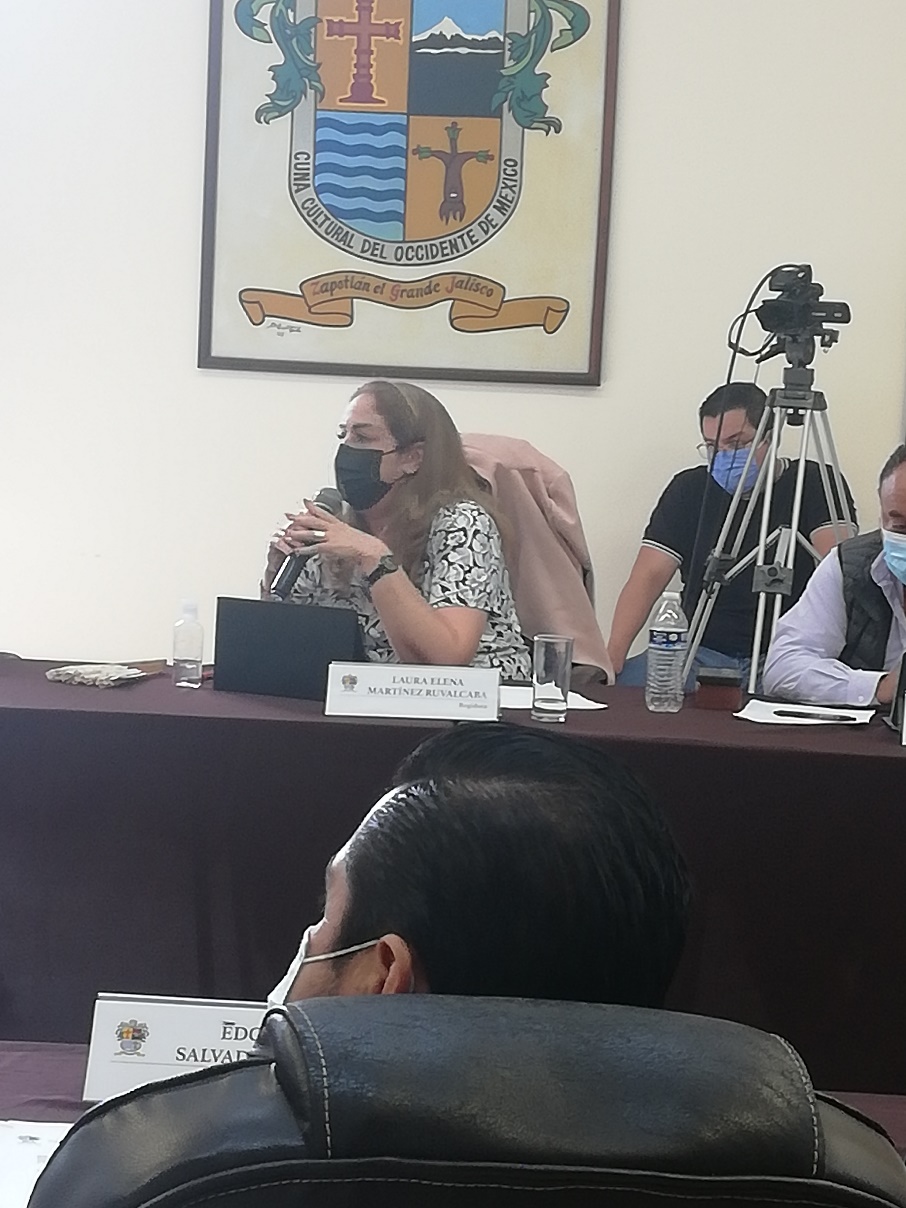 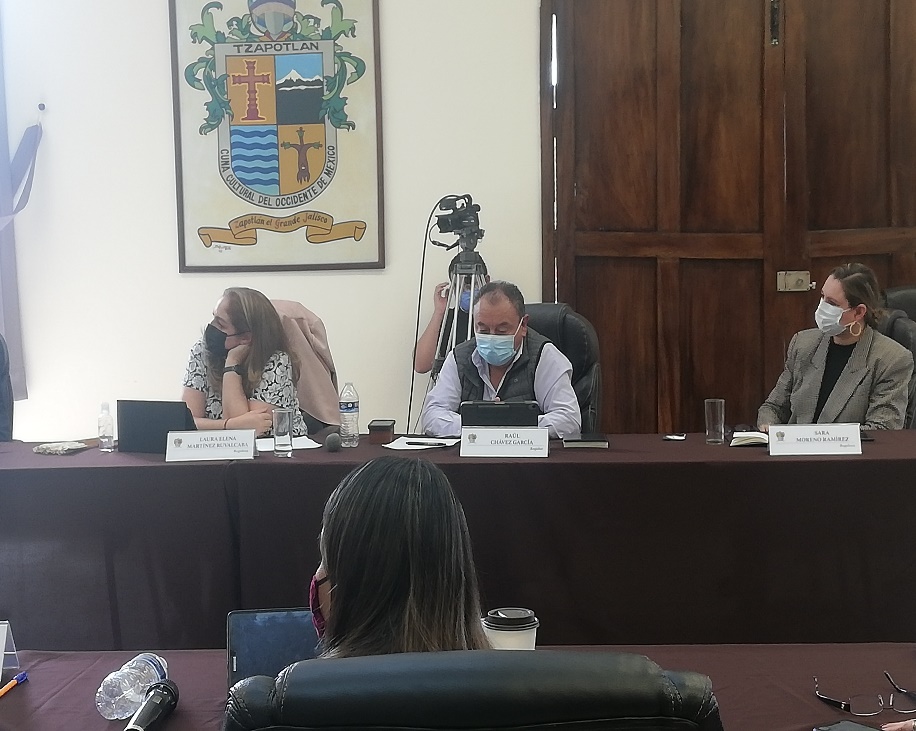 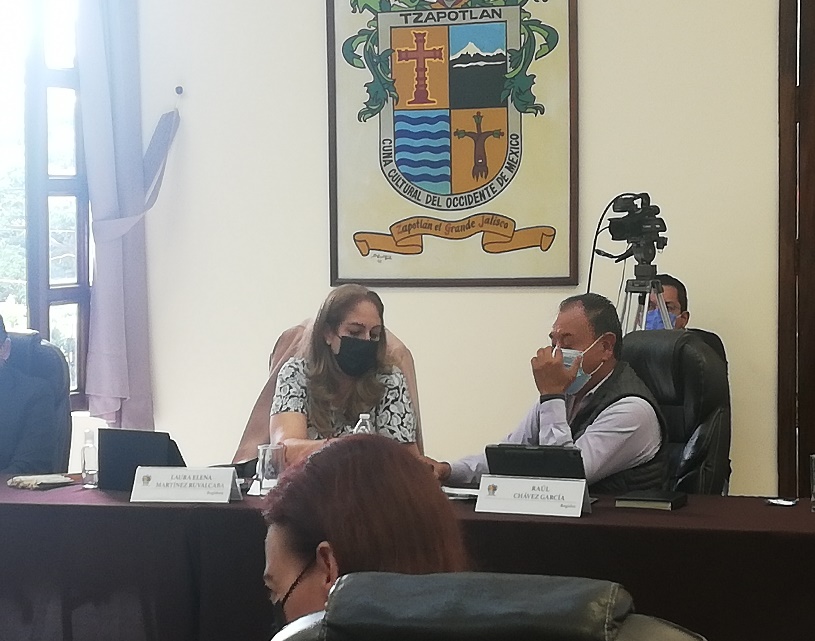 26 DE OCTUBRE DEL 2021INSTALACIÓN DE LA COMISIÓN EDILICIA PERMANENTE DE DERECHOS HUMANOS, DE EQUIDAD DE GENERO Y ASUNTOS INDIGENAS INSTALACIÓN DE LA COMISIÓN EDILICIA PERMANENTE DE HACIENDA PUBLICA Y PATRIMONIO MUNICIPAL29 DE OCTUBRE DEL 2021SESIÓN EXTRAORDINARIA DE AYUNTAMIENTO NÚMERO CUATRO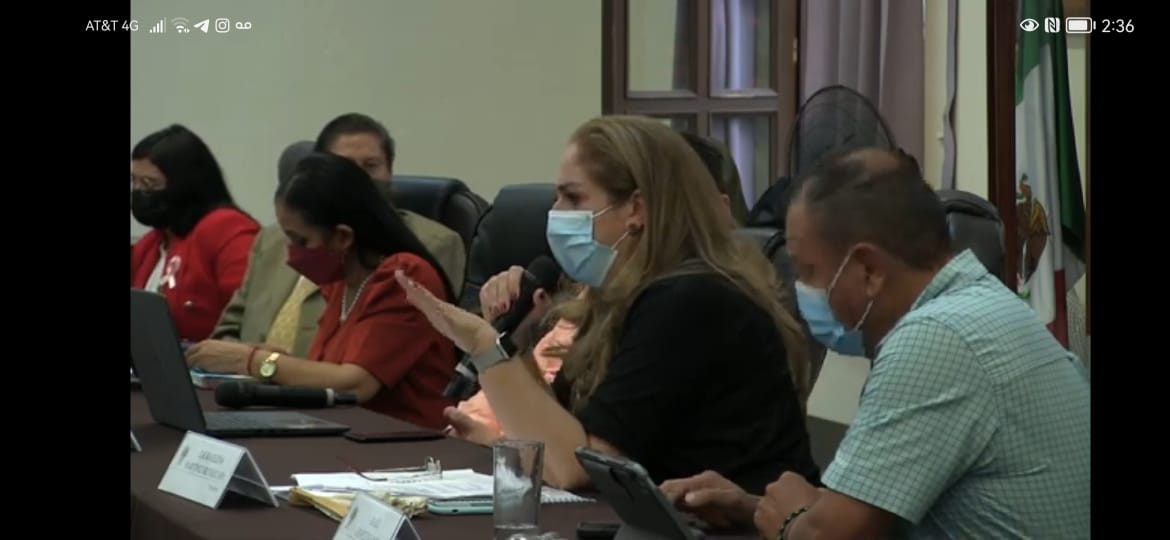 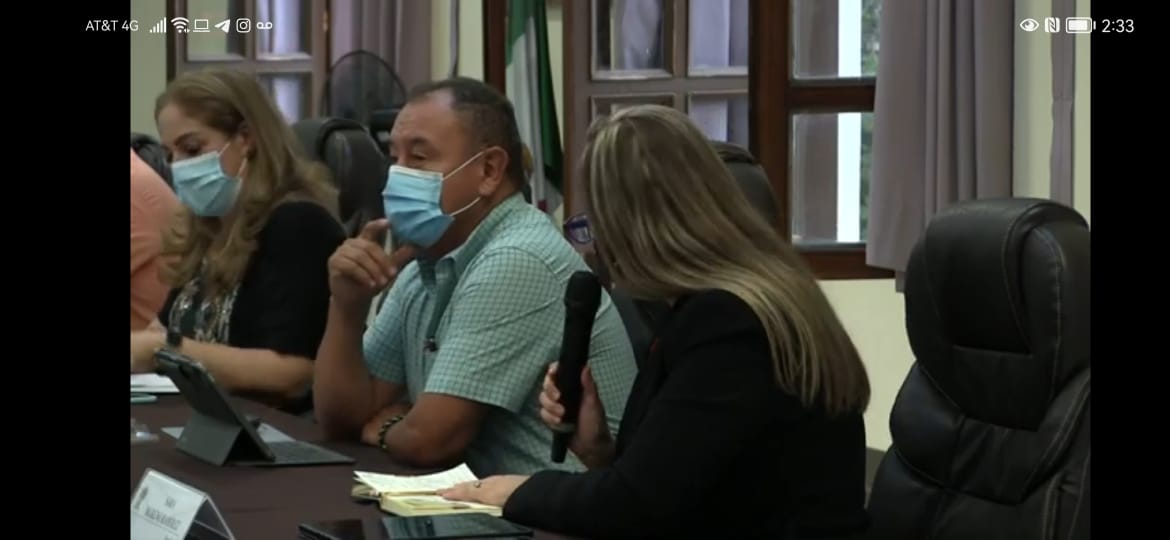 03 DE NOVIEMBRE DEL 2021RUEDA DE PRENSA DONDE SE ANUNCIÓ LA 10° EDICIÓN DE LA FERIA DE LA CIENCIA Y TECNOLOGÍA 2021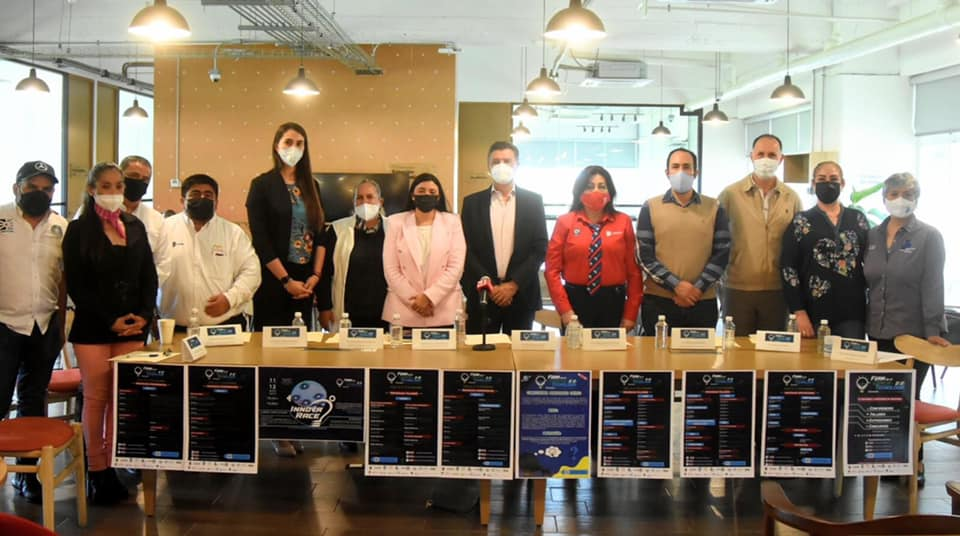 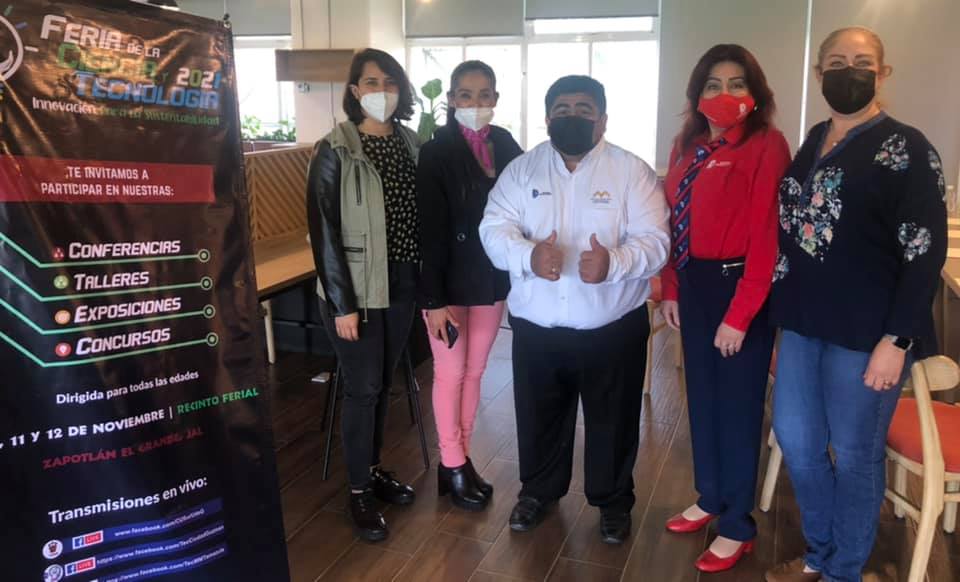 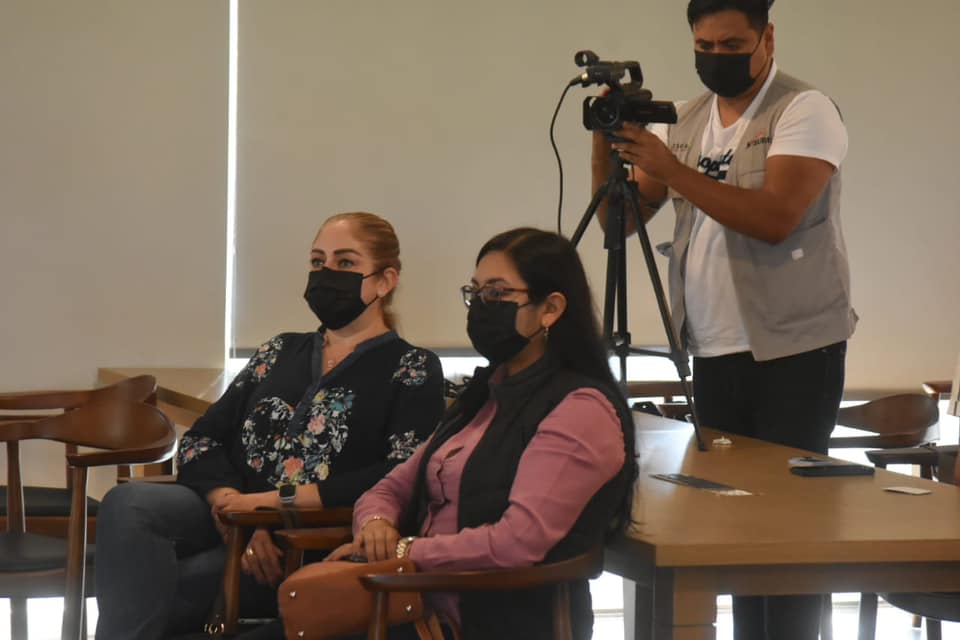 05 DE NOVIEMBRE DEL 2021 SESIÓN DE COMISIÓN DE HACIENDA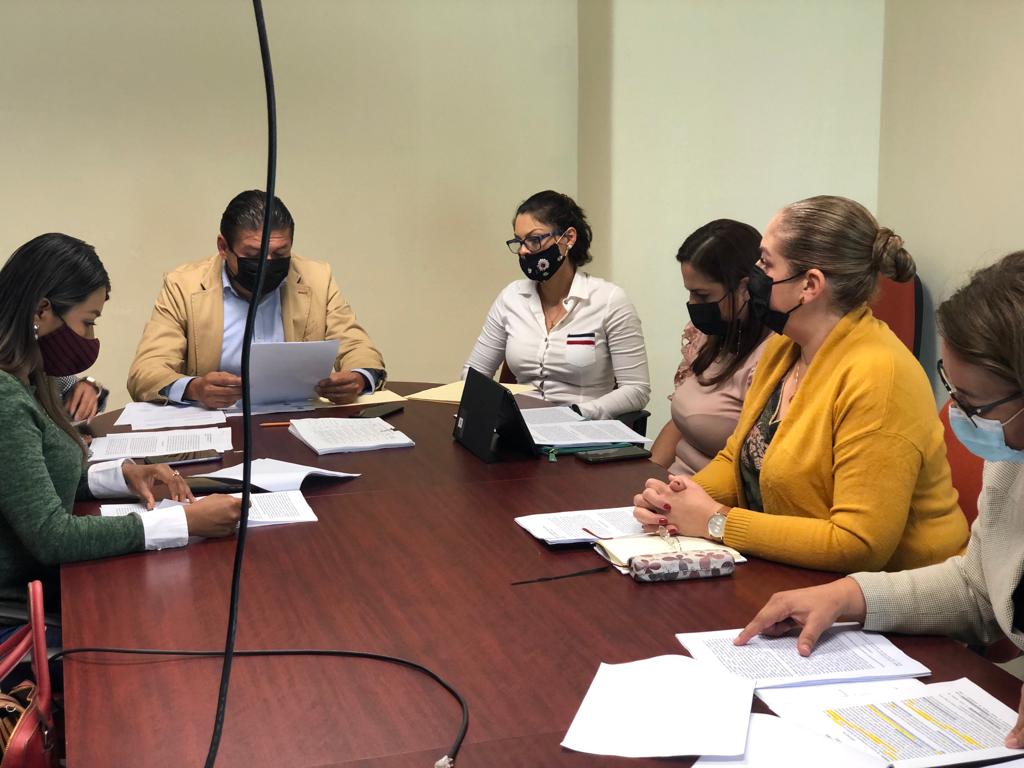 SESIÓN EXTRAORDINARIA DE AYUNTAMIENTO NÚMERO 05 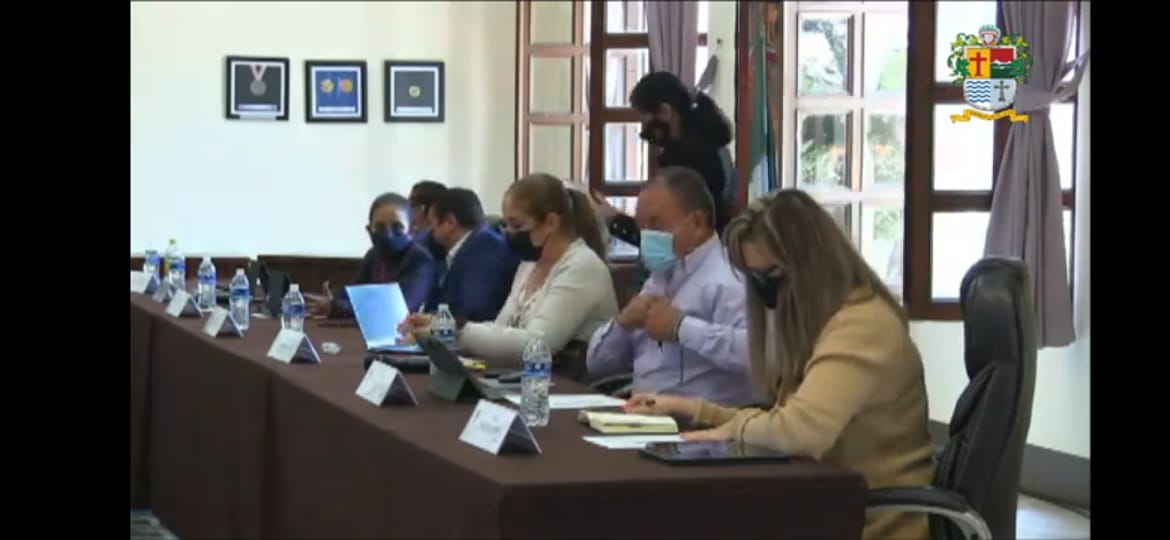 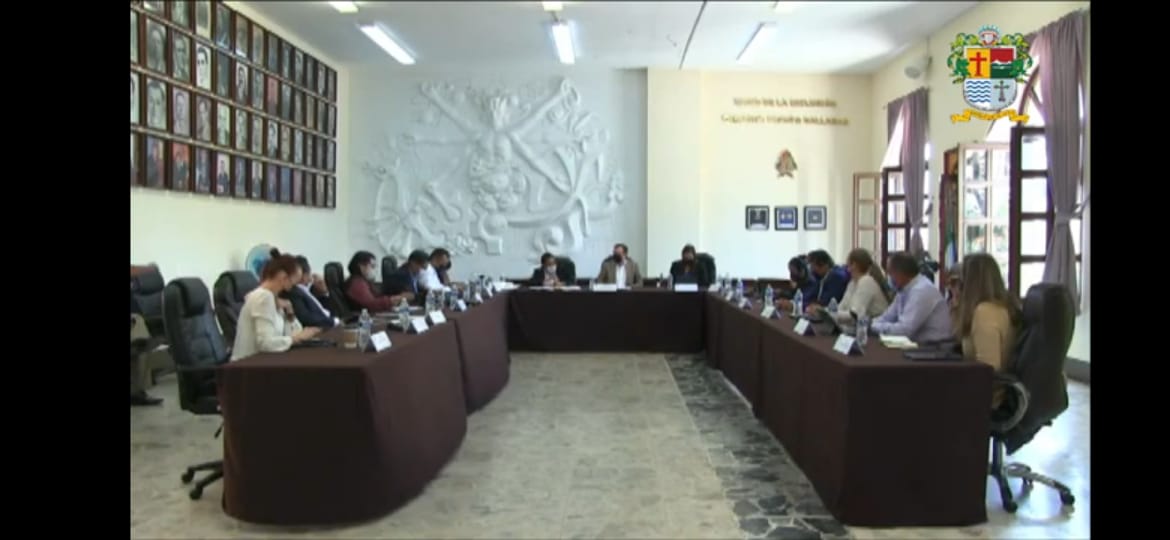 09 DE NOVIEMBRE DEL 2021SESIONES EXTRAORDINARIAS DE AYUNTAMIENTO NÚMERO 06 Y 07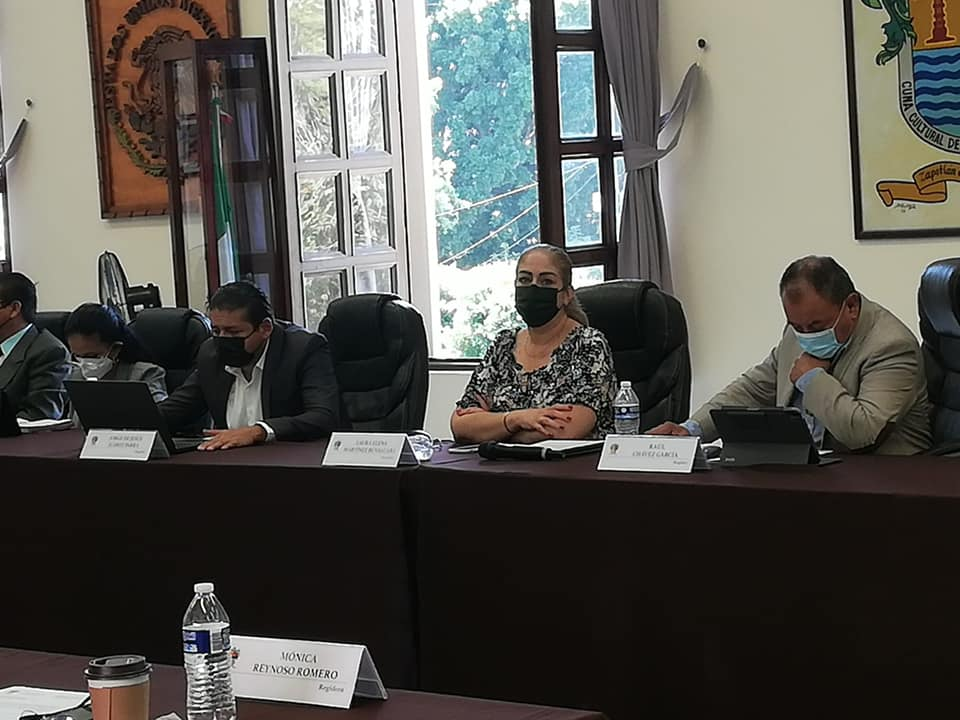 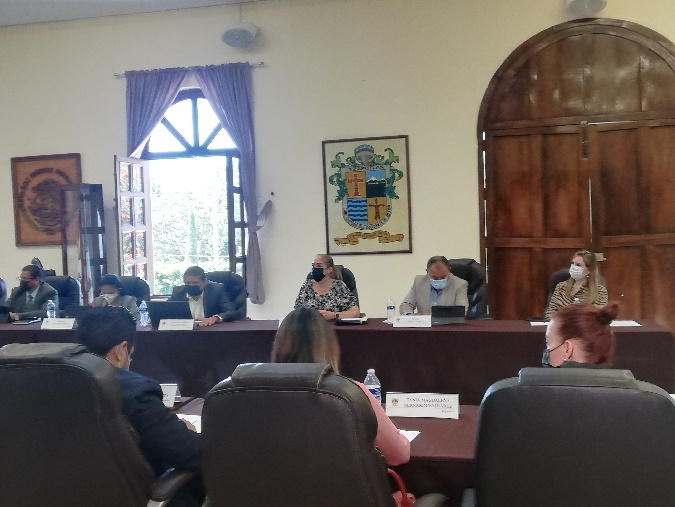 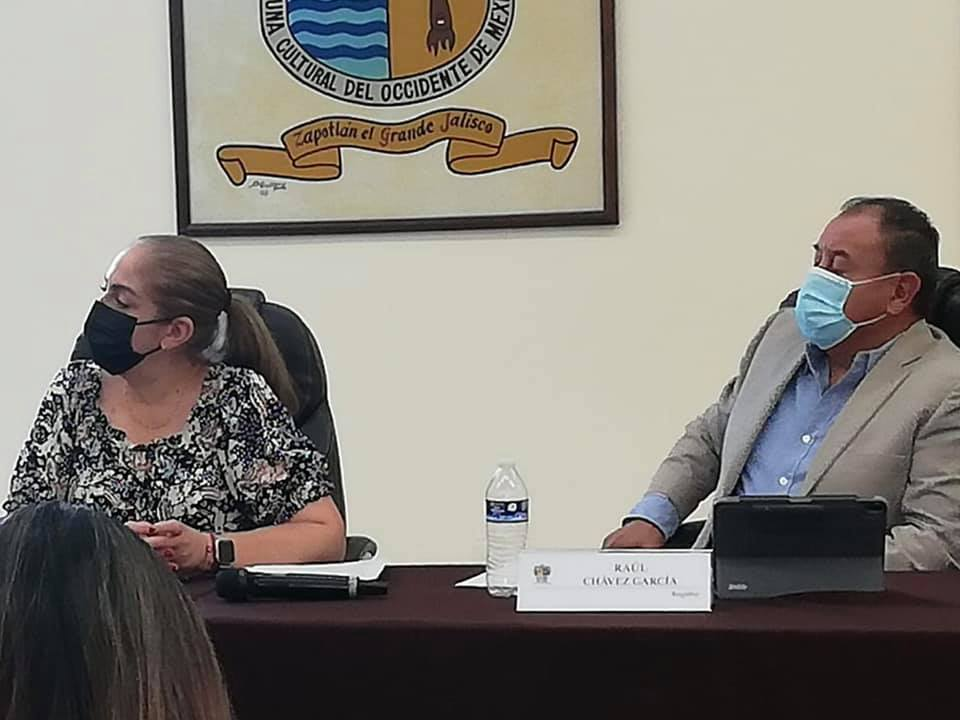 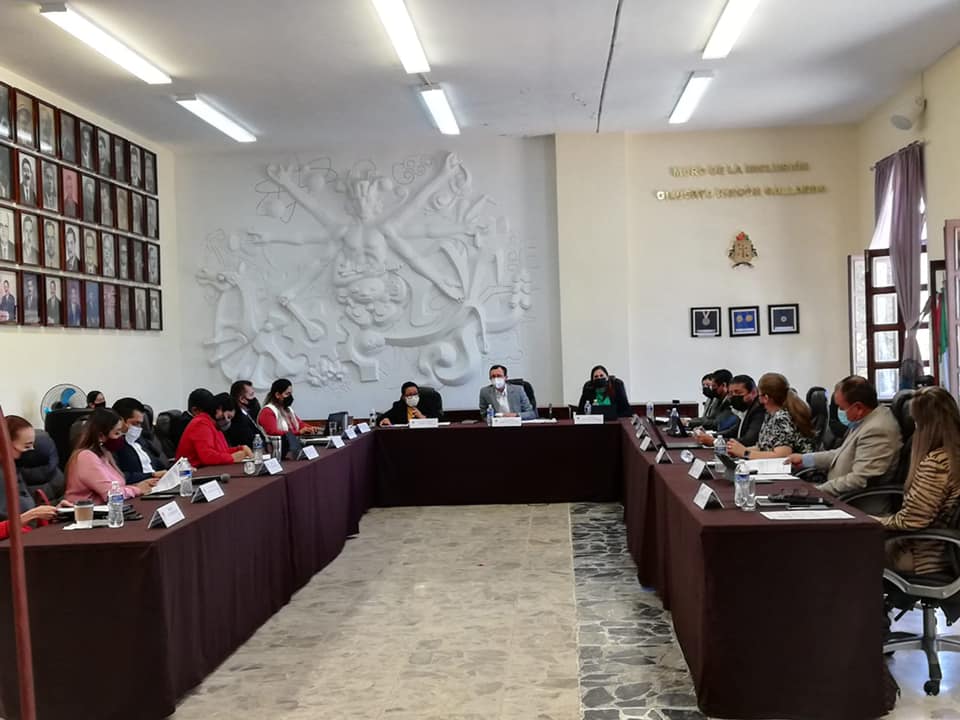 10 DE NOVIEMBRE DEL 2021INNAGURACIÓN DE LA 10° EDICIÓN DE LA FERIA DE LA CIENCIA Y TECNOLOGÍA 2021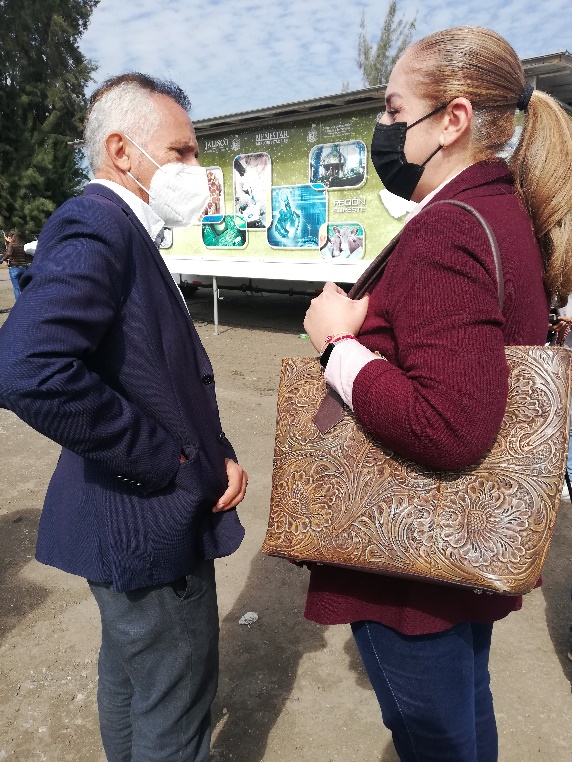 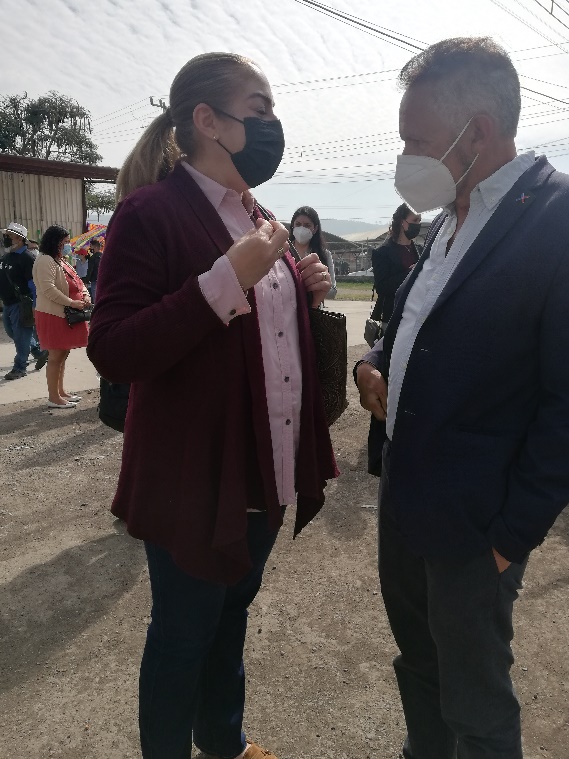 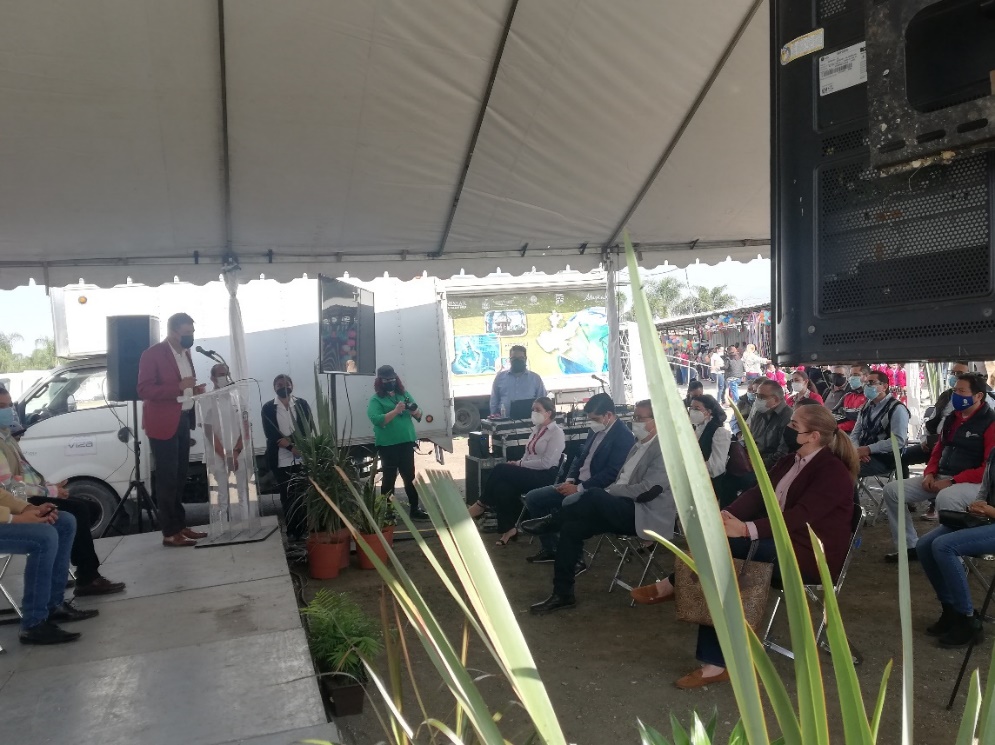 SESIÓN DE DIVERSAS COMISIONES PARA INSTALACIÓN DE MESAS RECEPTORAS PARA LA CELEBRACIÓN DE VOTACIONES DE DELEGADOS 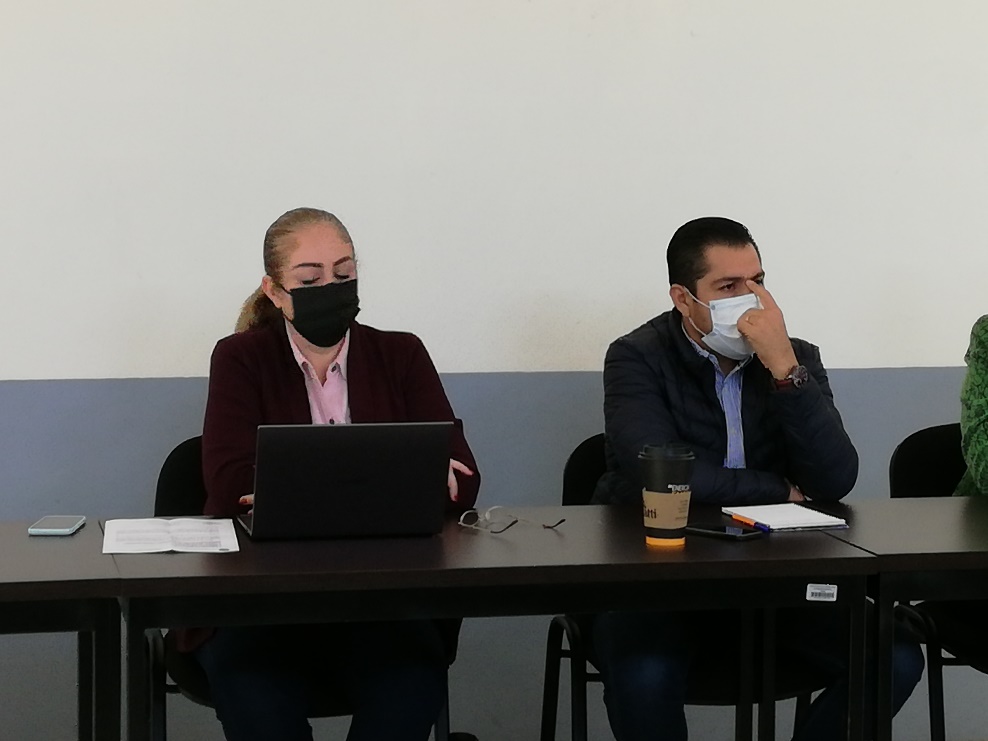 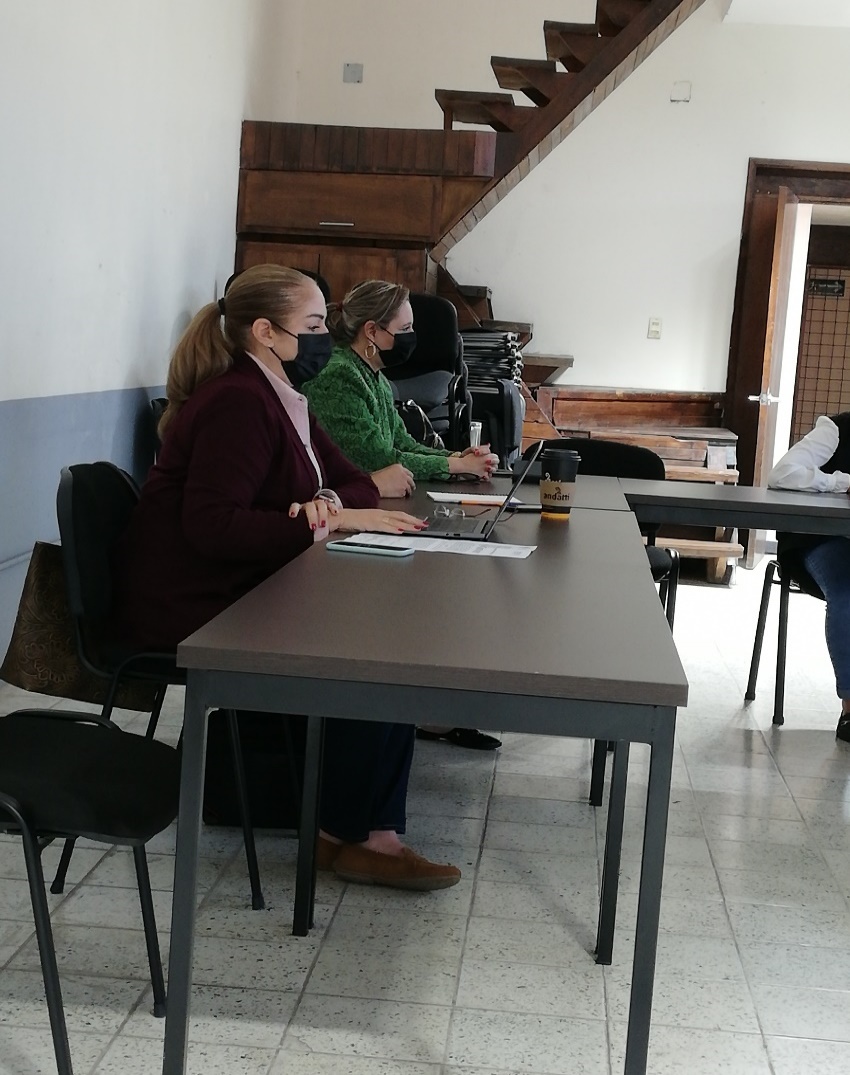 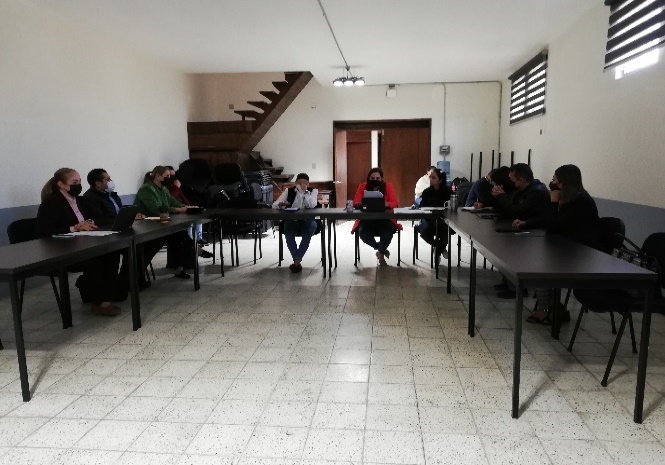 12 DE NOVIEMBRE DEL 2021INNAGURACIÓN DE LA FERIA MUNICIPAL DE LA SALUD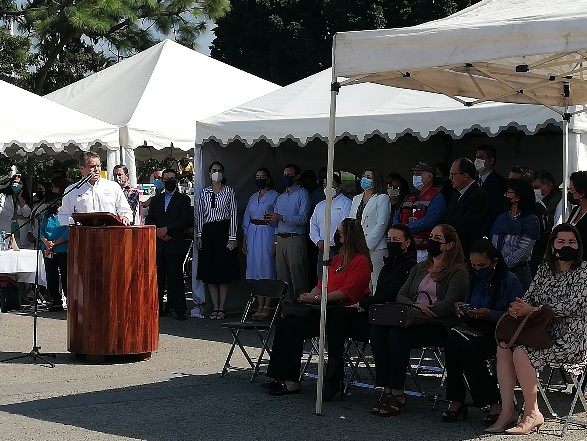 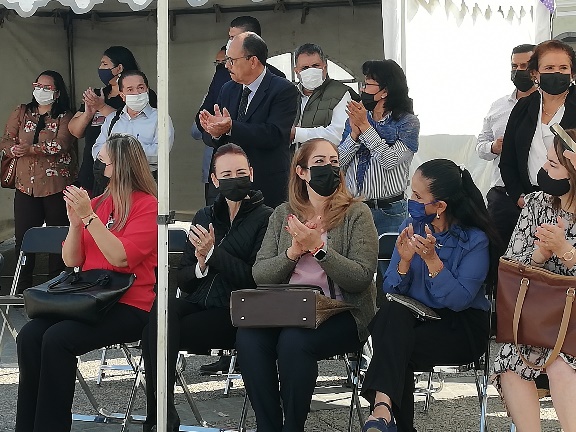 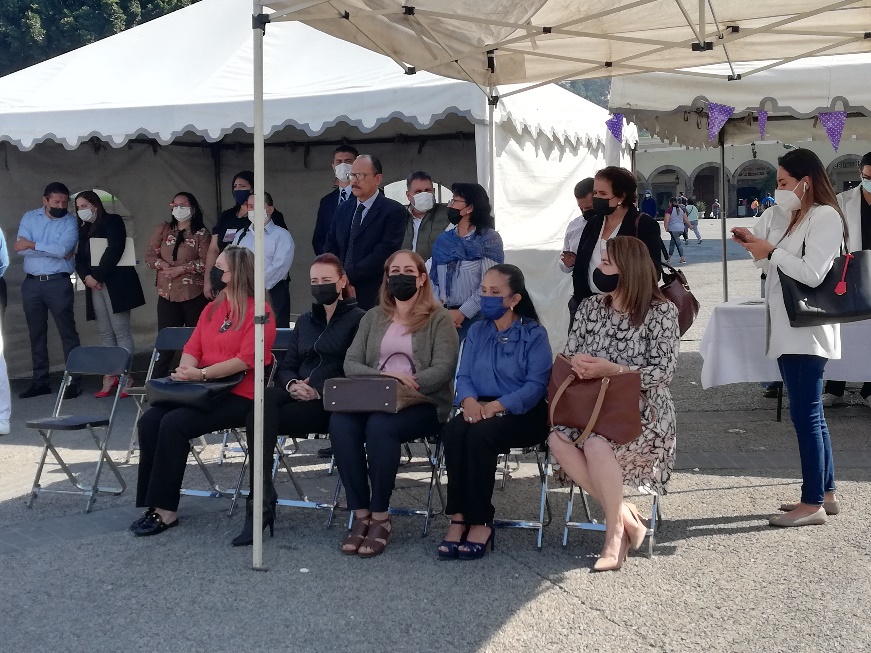 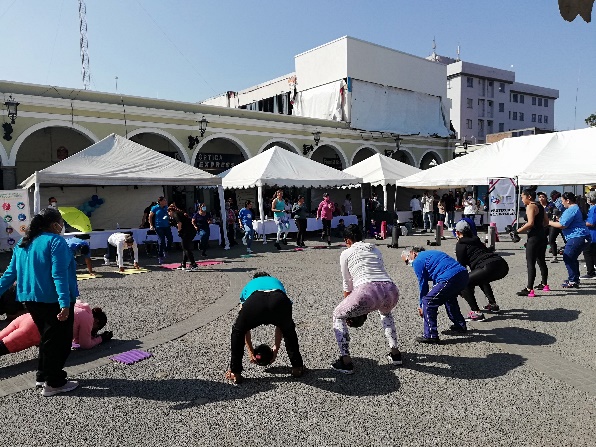 SESIÓN ORDINARIA DE AYUNTAMIENTO NÚMERO 02 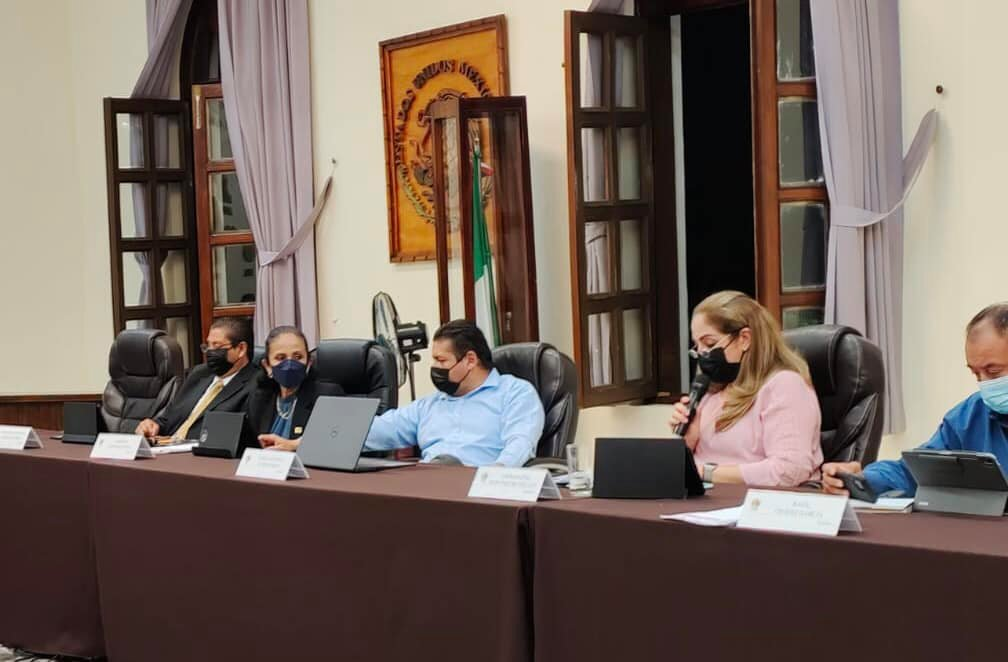 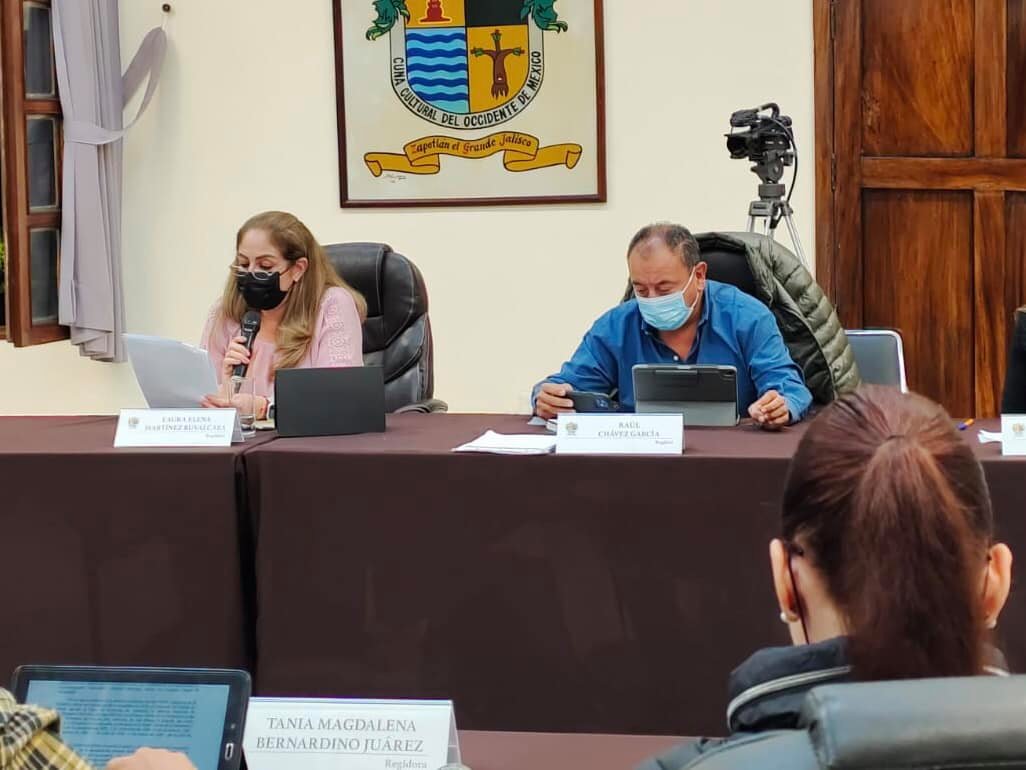 19 DE NOVIEMBRE DEL 2021SESIÓN EXTRAORDINARIA DE AYUNTAMIENTO NÚMERO 08 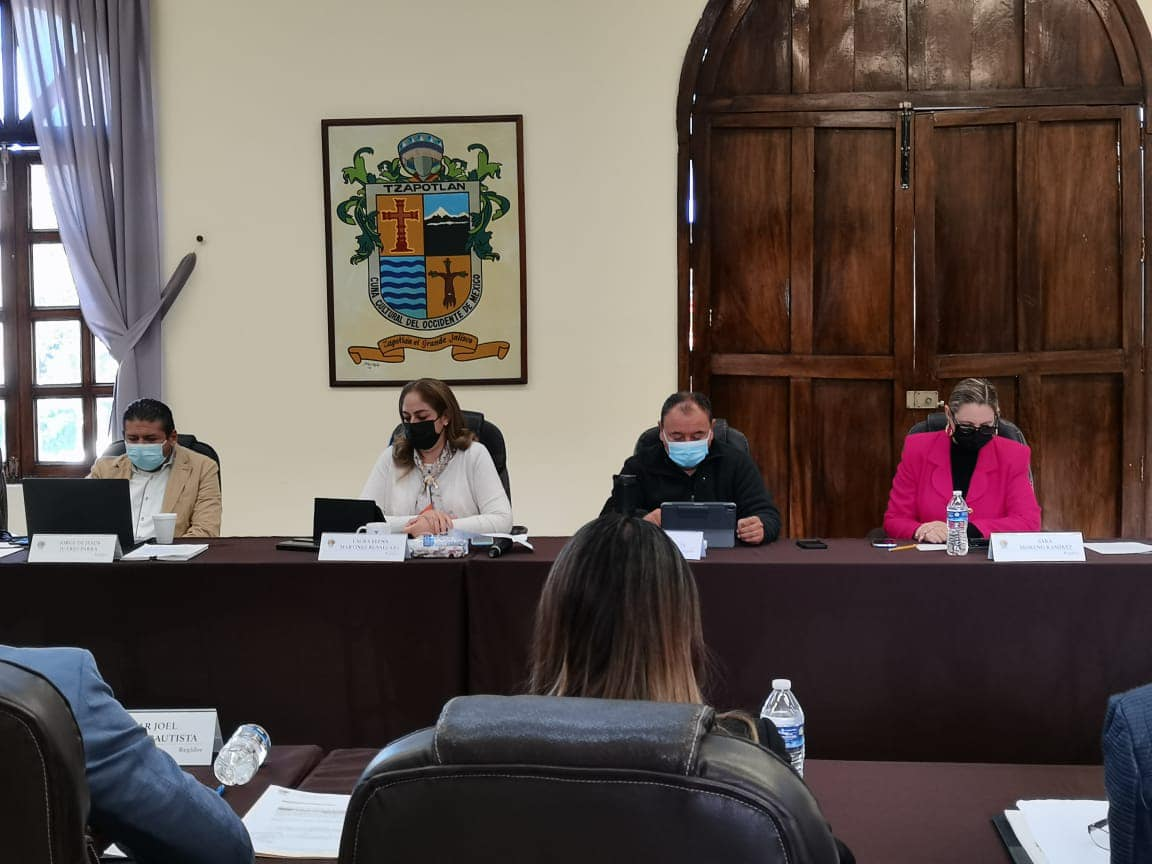 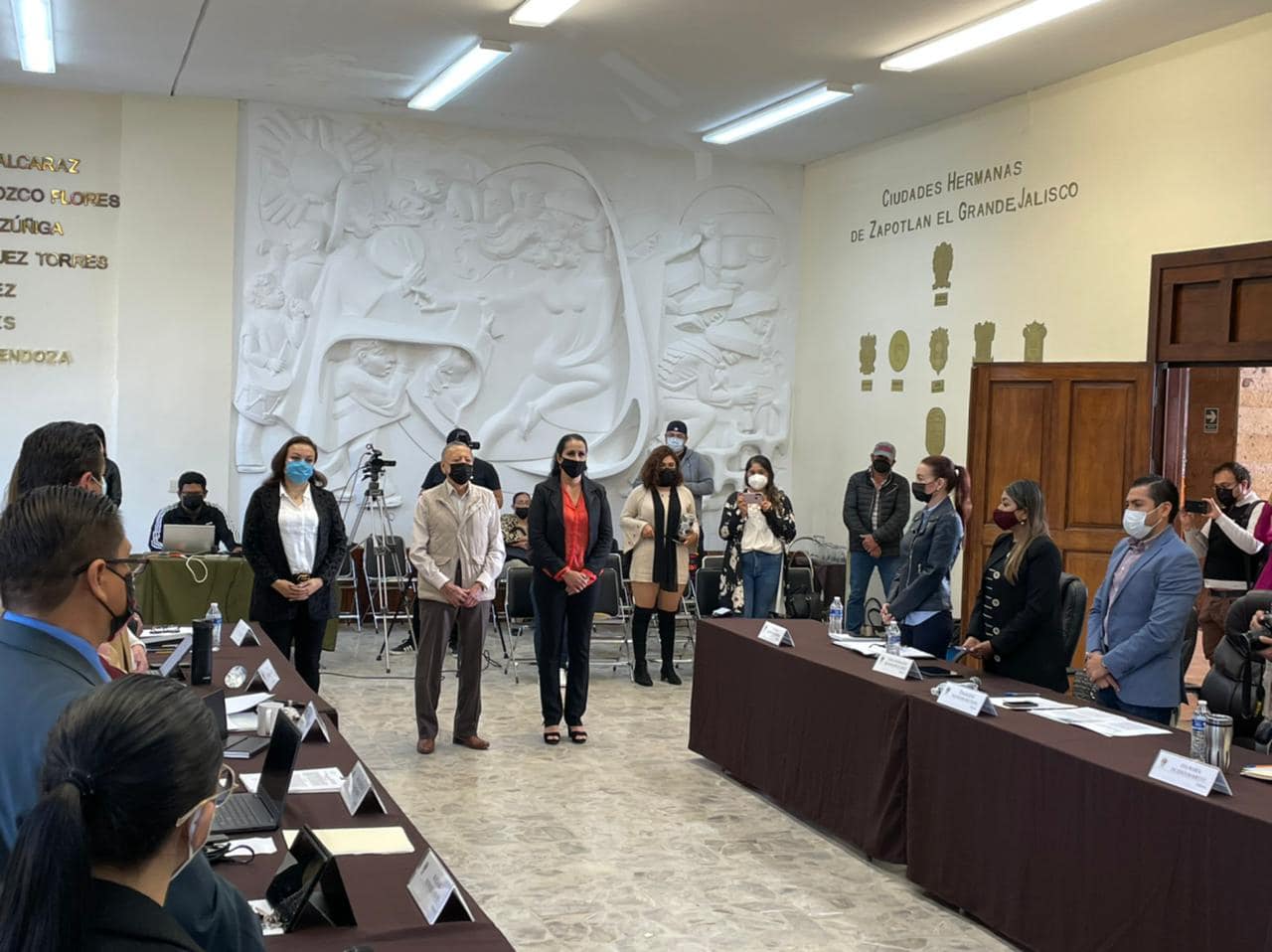 20 DE NOVIEMBRE DEL 2021SESIÓN SOLEMNE DE AYUNTAMIENTO NÚMERO 02 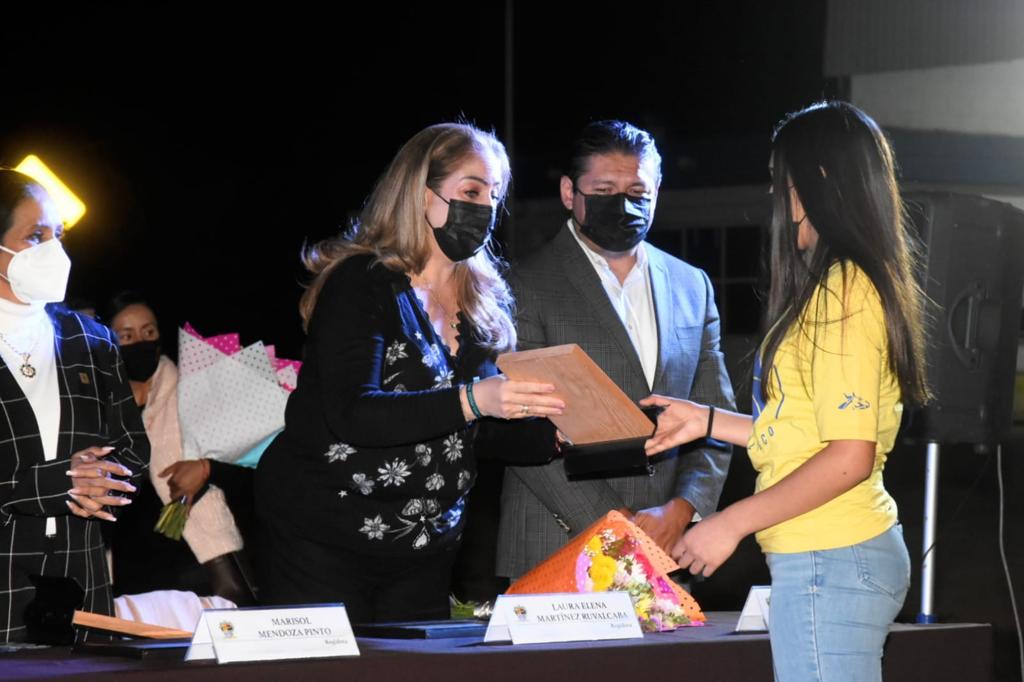 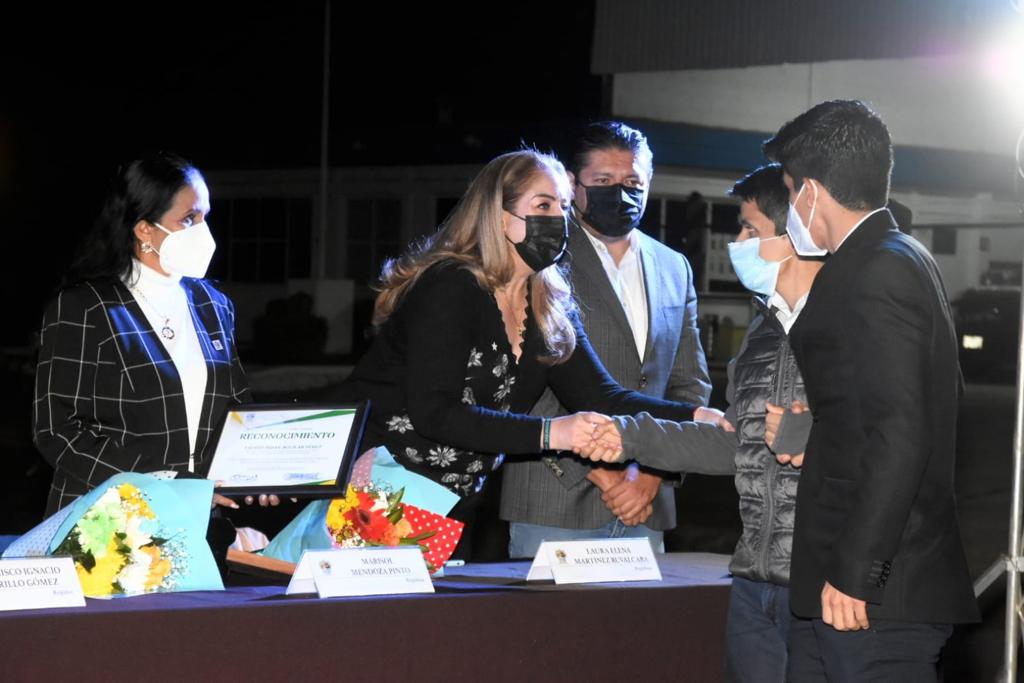 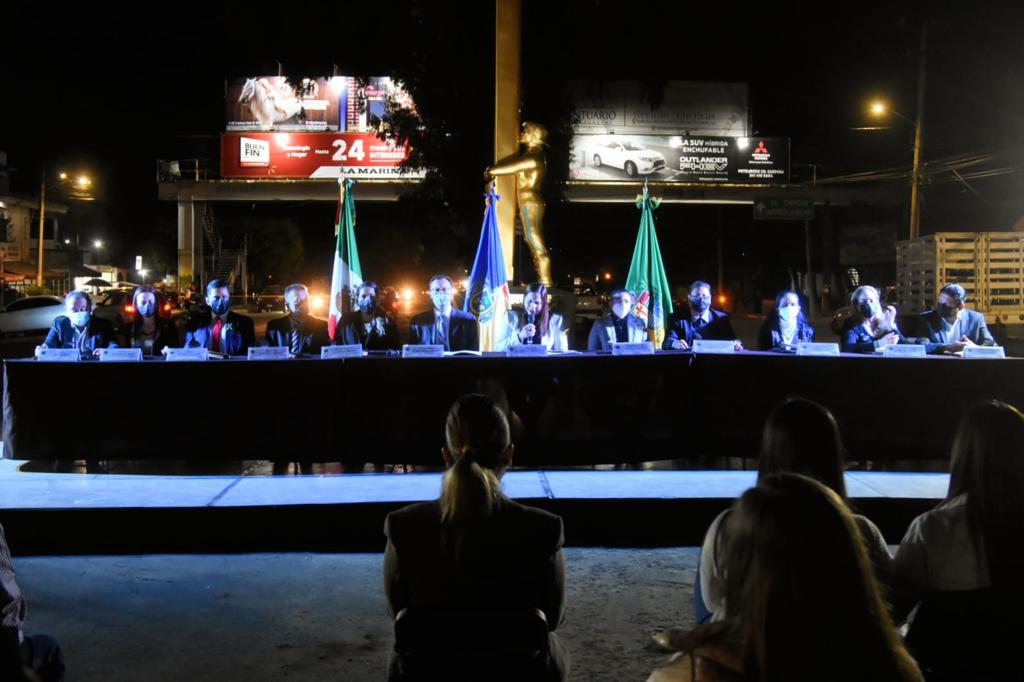 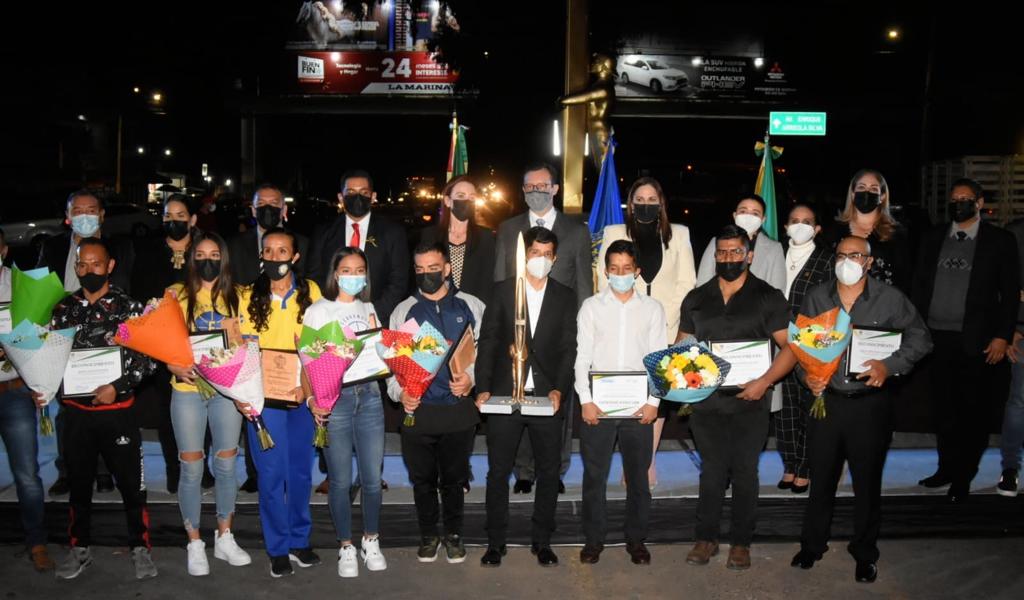 24 DE NOVIEMBRE DEL 2021SEGUNDA SESIÓN ORDINARIA DE LA COMISIÓN EDILICIA DE LA INNOVACIÓN, CIENCIA Y TECNOLOGÍA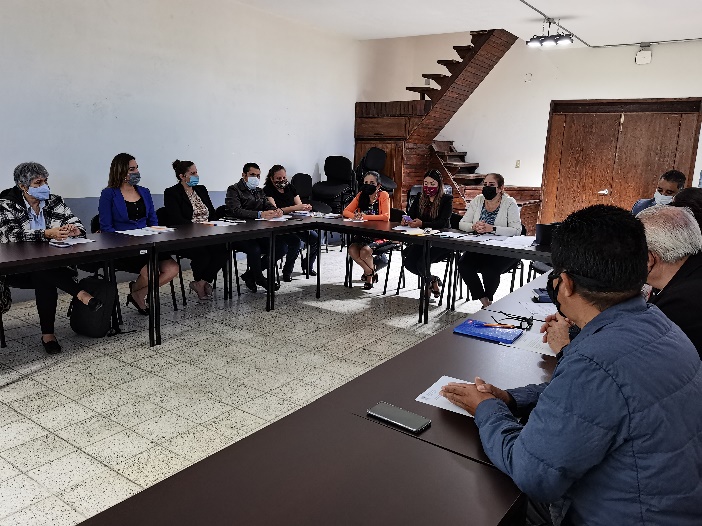 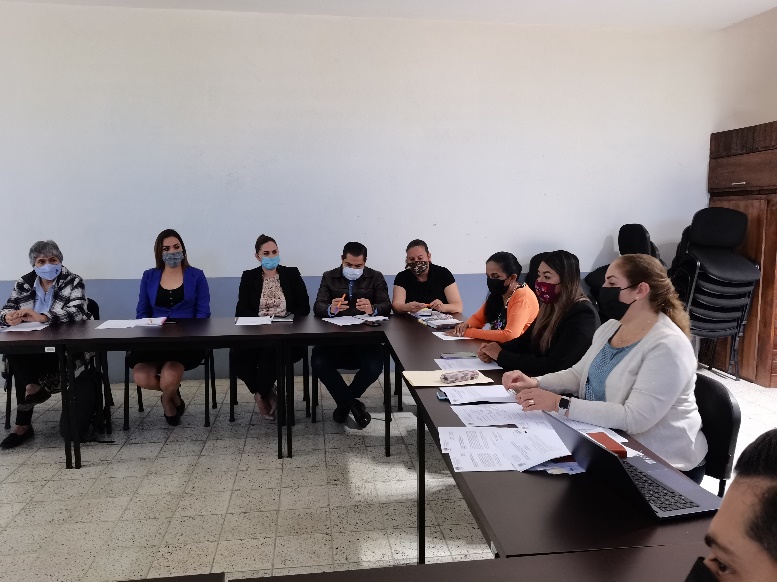 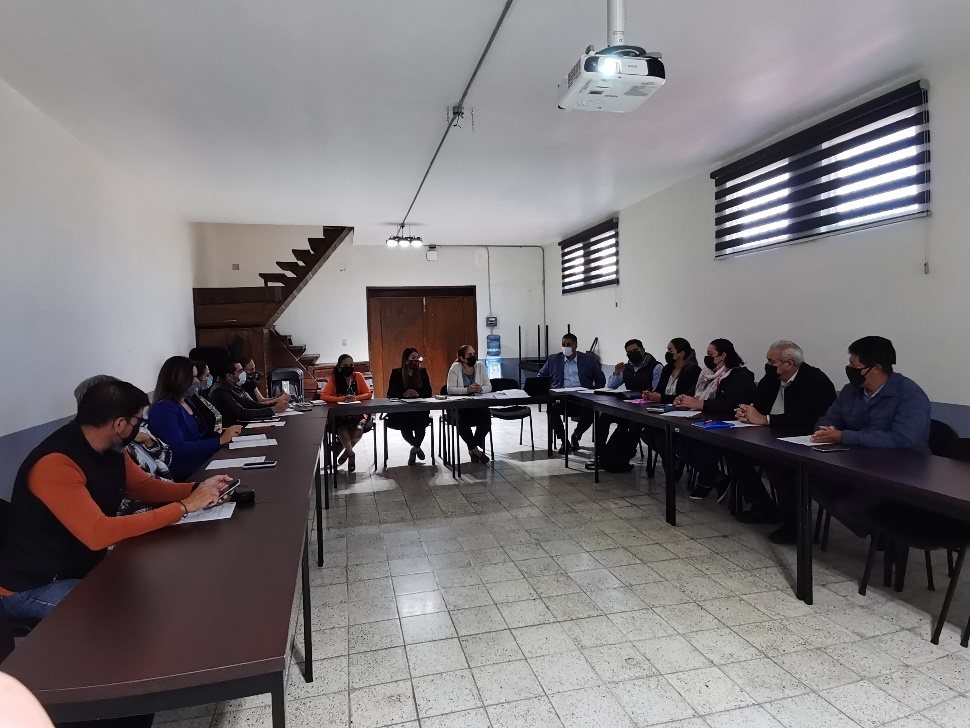 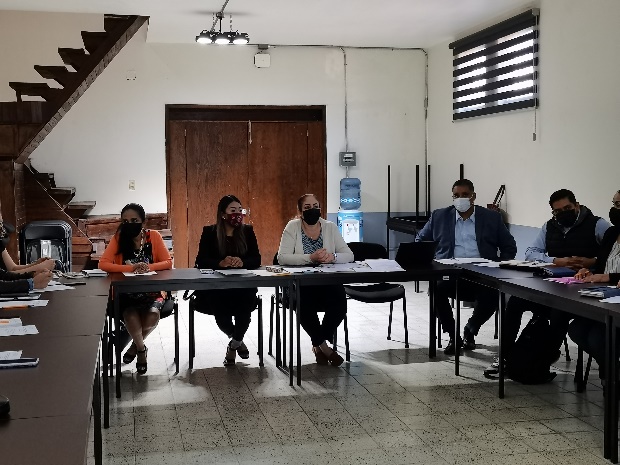 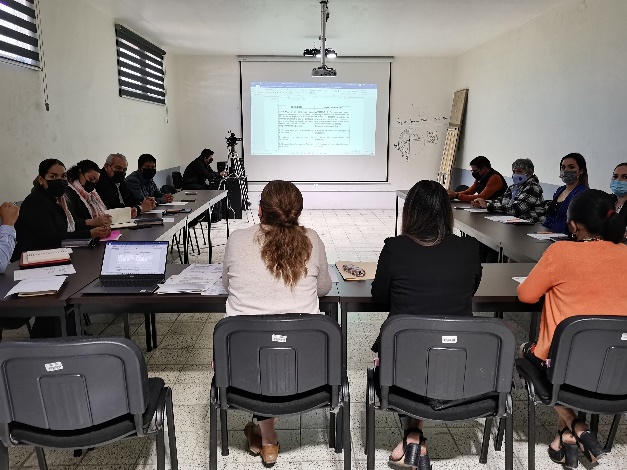 25 DE NOVIEMBRE DEL 2021 SESIÓN DE LA COMISIÓN TRANSITORIA QUE ESTUDIA LA FACTIBILIDAD DE LA REACTIVACIÓN DEL CENTRO DE ASISTENCIA DE MEDIO CAMINO PARA MUJERES, SUS HIJAS Y SUS HIJOS MALTRATADOS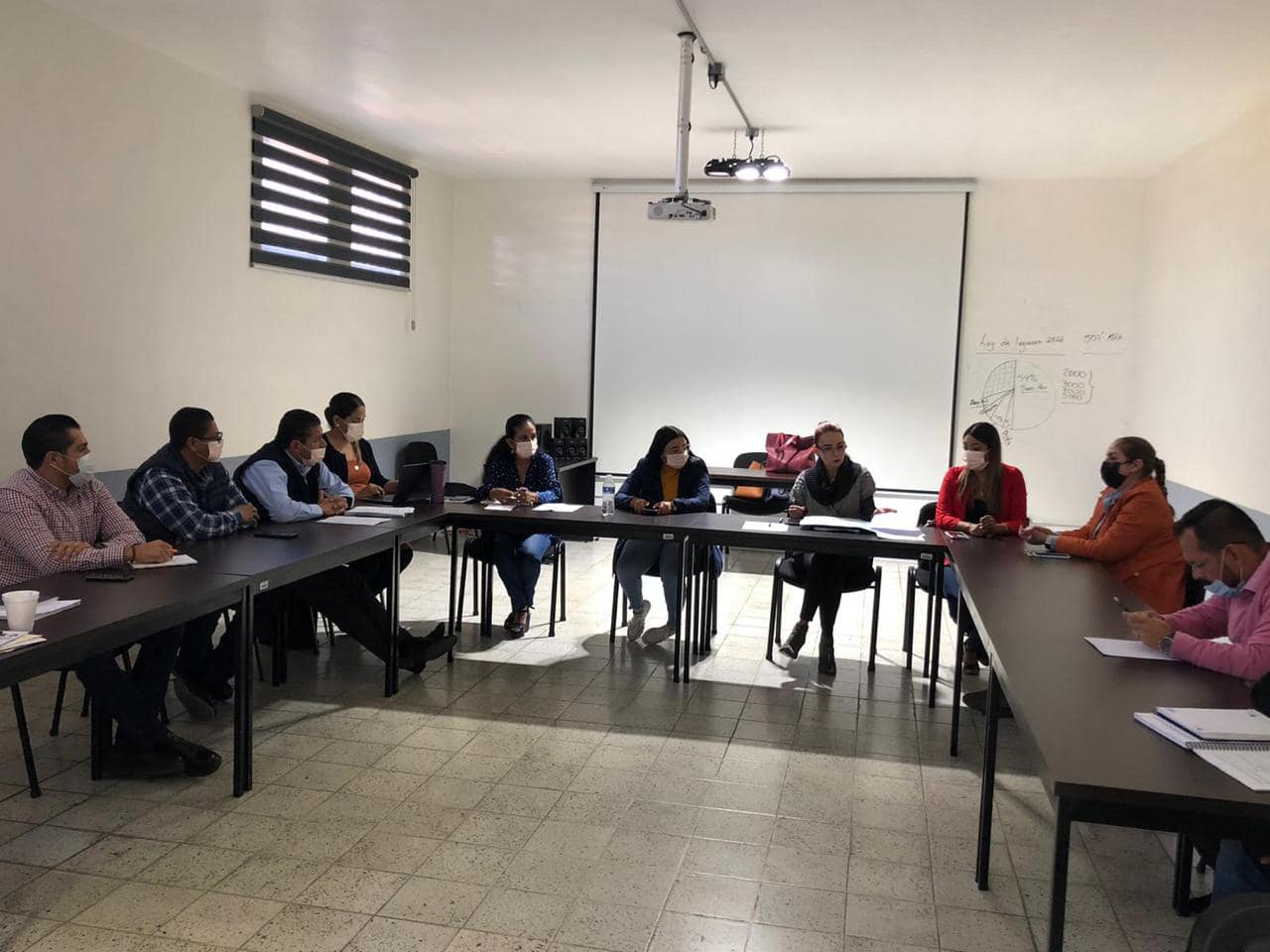 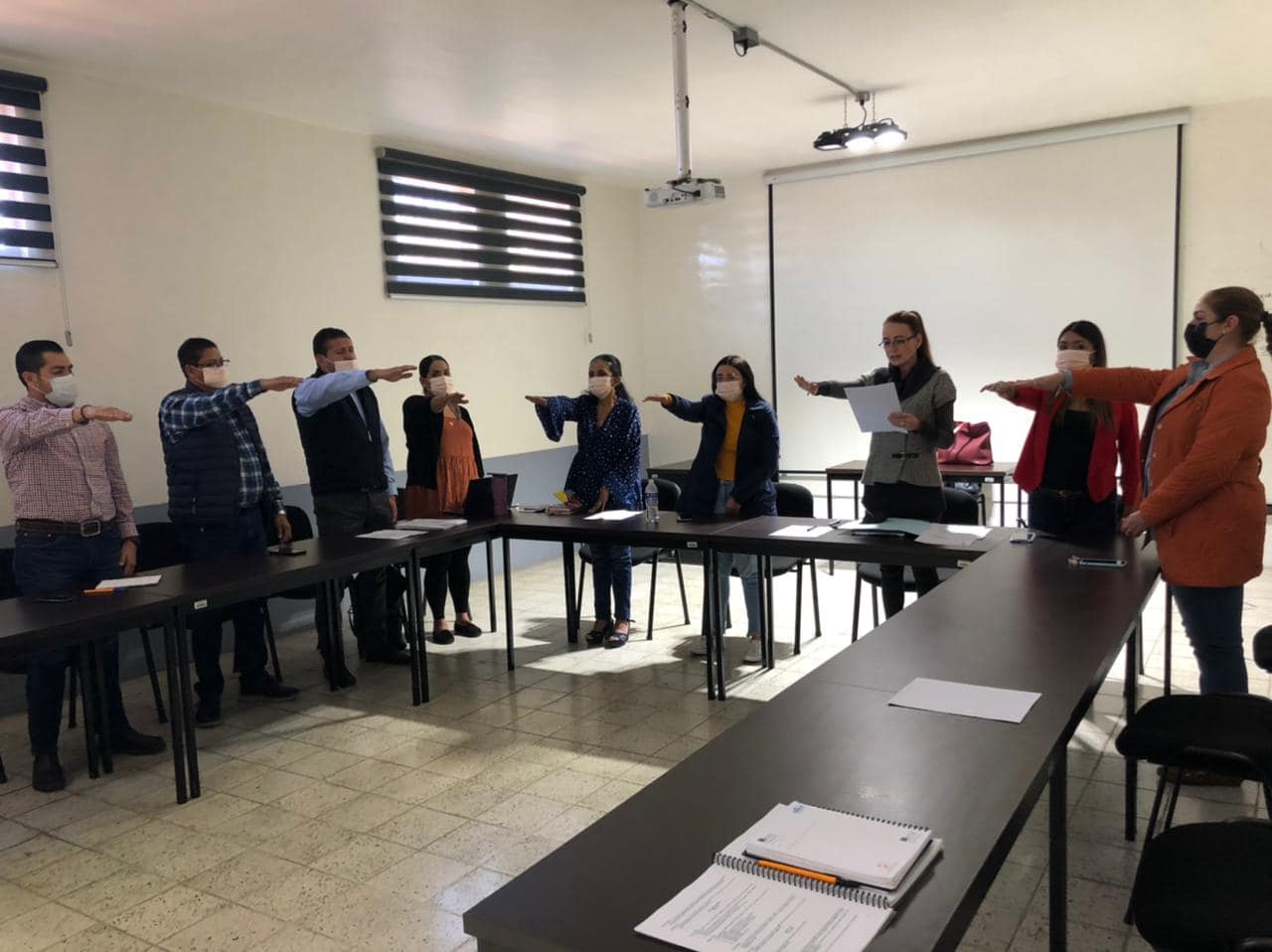 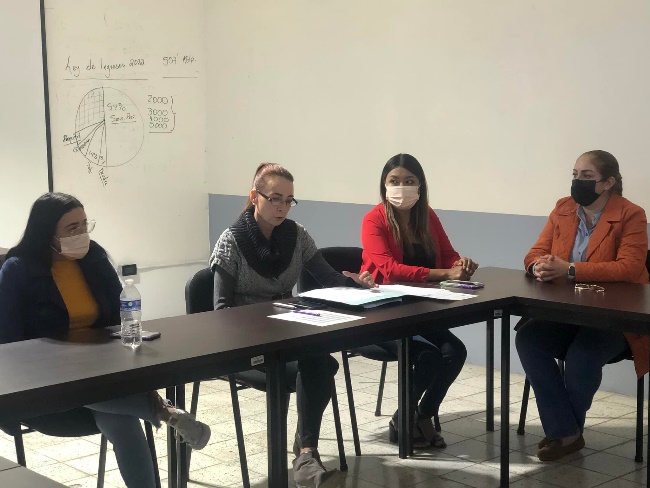 01 DE DICIEMBRE DEL 2021 SESIÓN ORDINARIA DE AYUNTAMIENTO NÚMERO 03 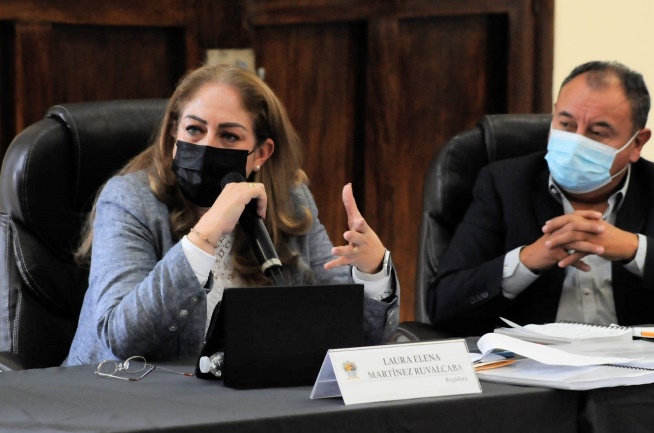 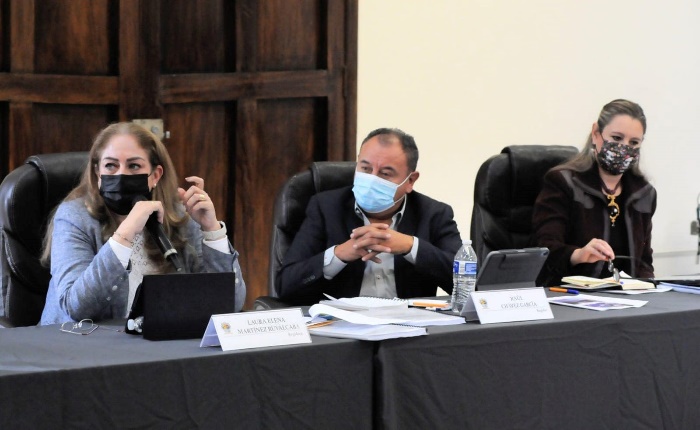 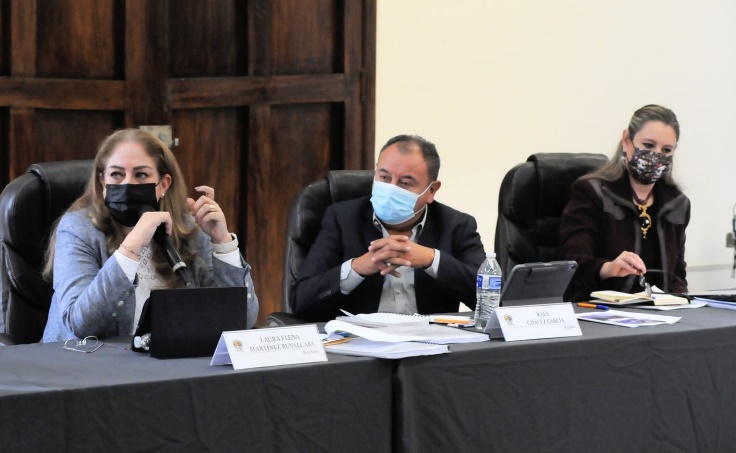 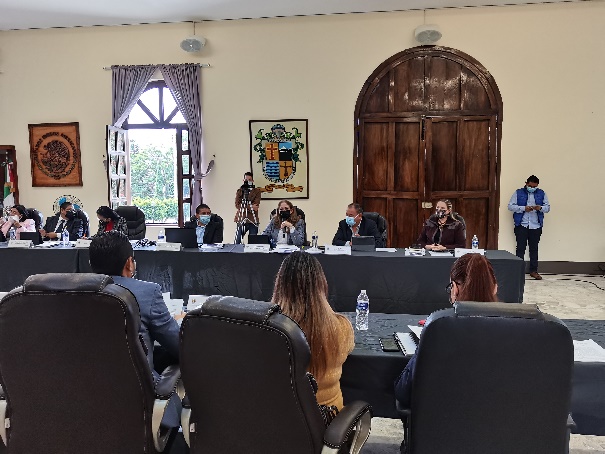 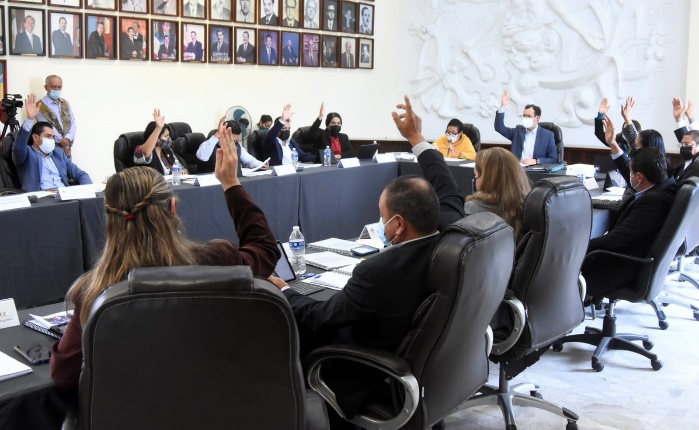 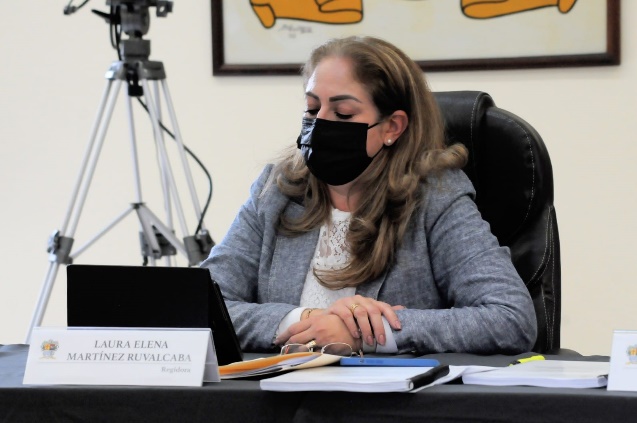 03 DE DICIEMBRE DEL 2021SESIÓN SOLEMNE DE AYUNTAMIENTO NÚMERO 03 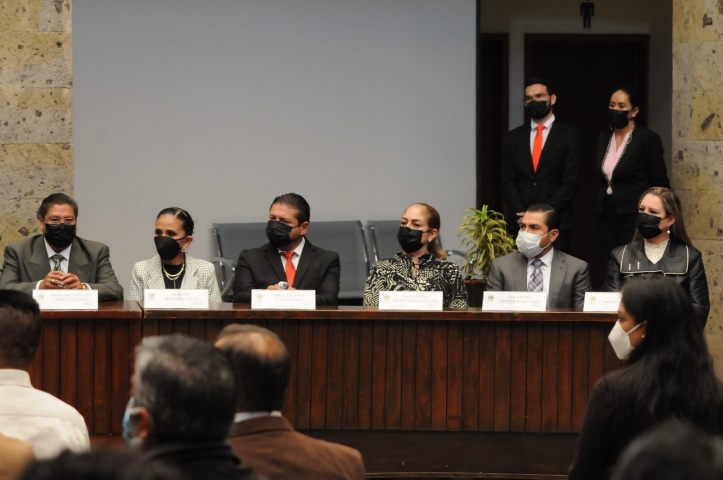 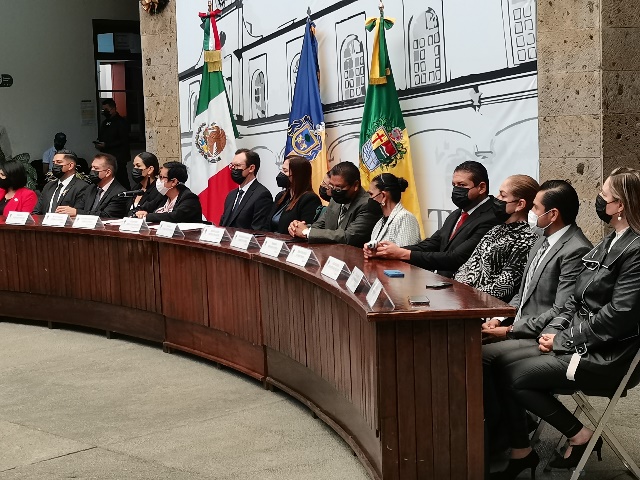 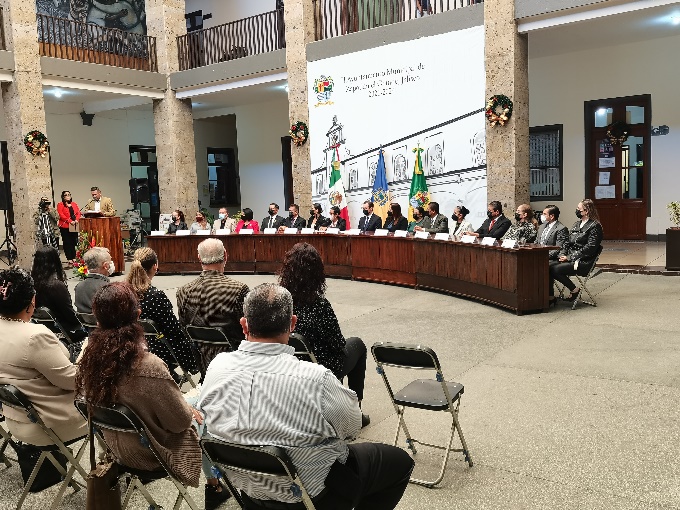 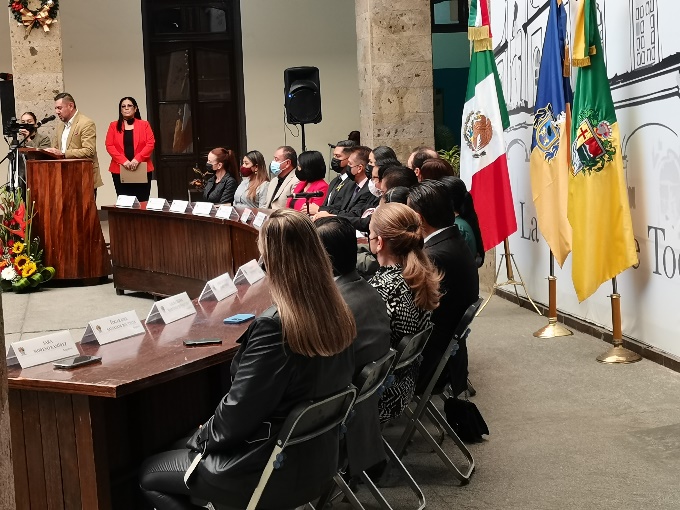 06 DE DICIEMBRE SESIÓN DE LA COMISIÓN DE HACIENDA PÚBLICA Y PATRIMONIO MUNICIPALANALISIS DEL PRESUPUESTO DE EGRESOS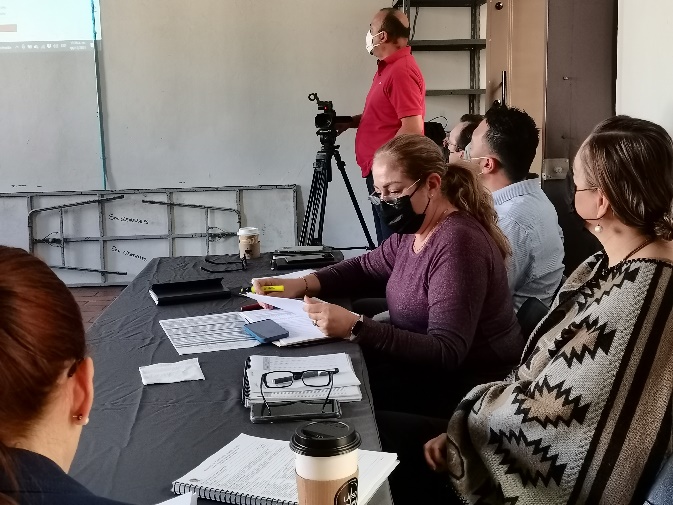 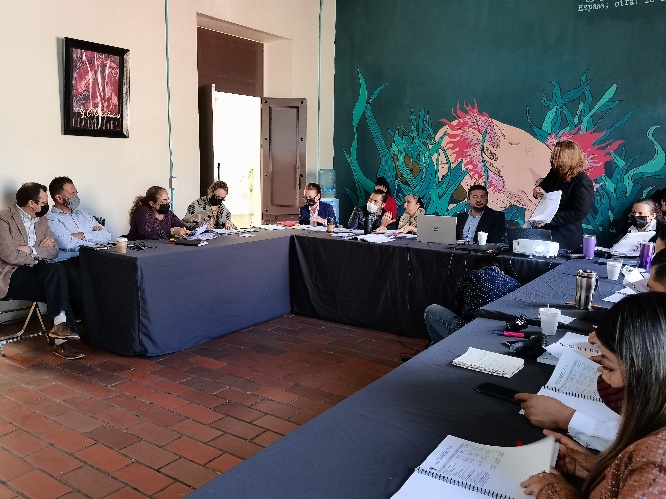 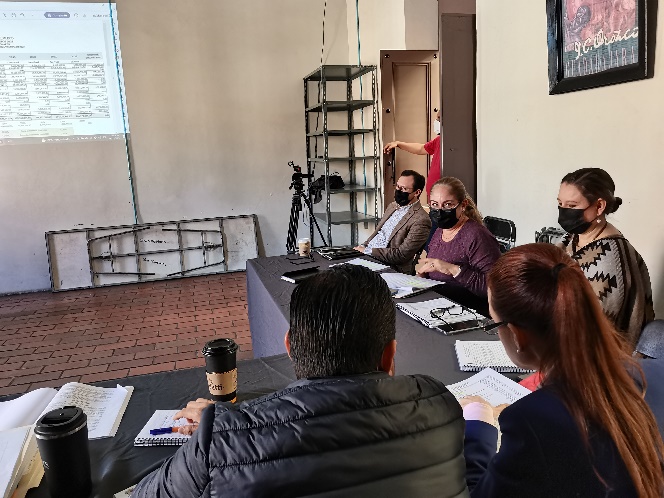 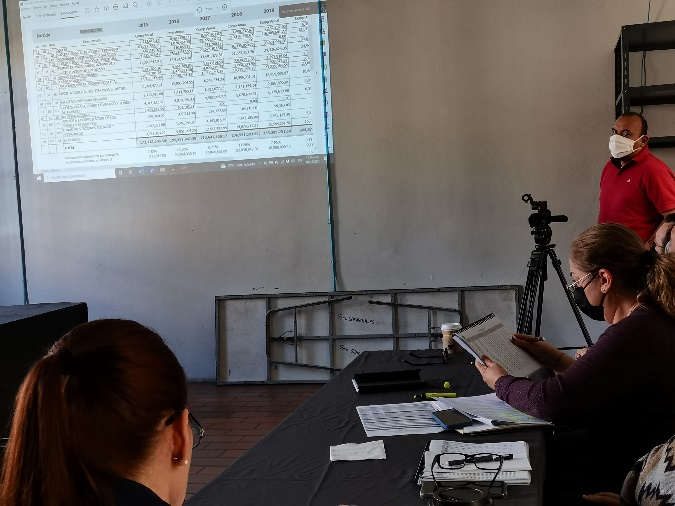 08 DE DICIEMBRE DEL 2021SESIÓN SOLEMNE DE AYUNTAMIENTO NÚMERO 04 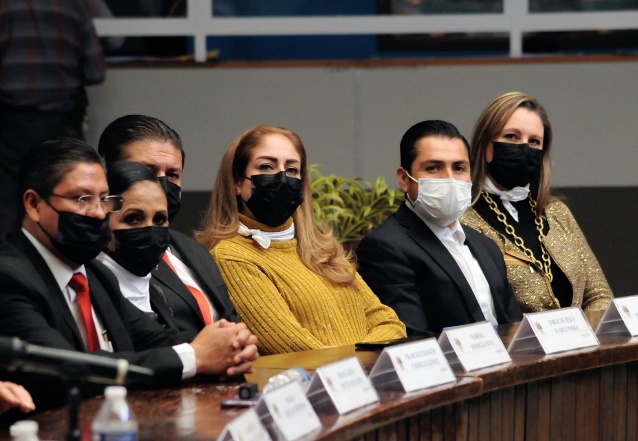 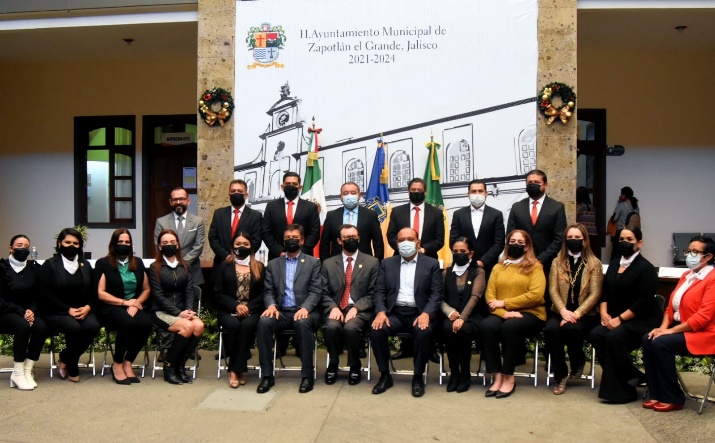 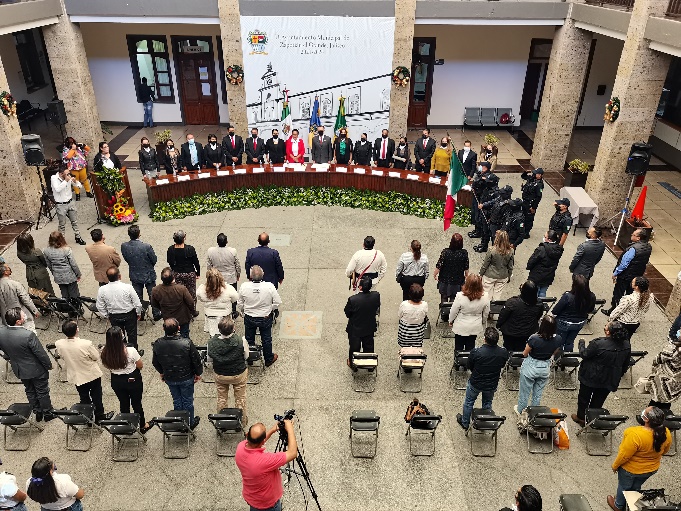 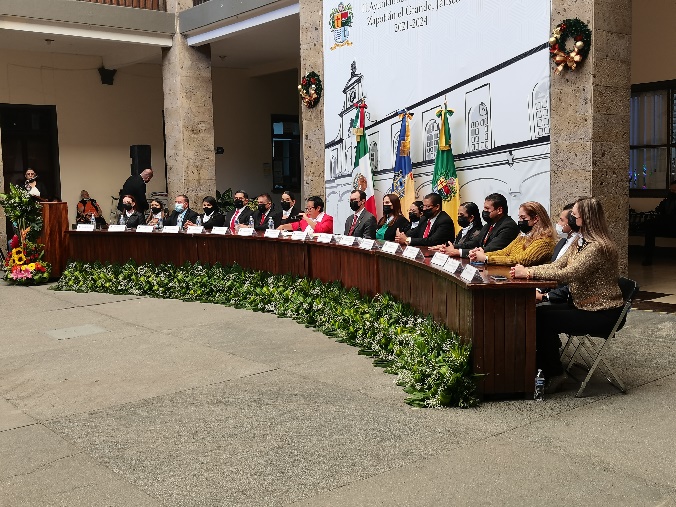 SESIÓN DE LA COMISIÓN DE HACIENDA PÚBLICA Y PATRIMONIO MUNICIPAL2ª PARTE DEL ANALISIS DEL PRESUPUESTO DE EGRESOS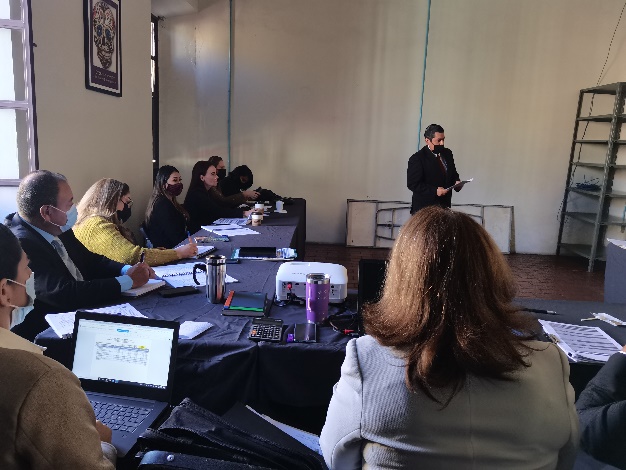 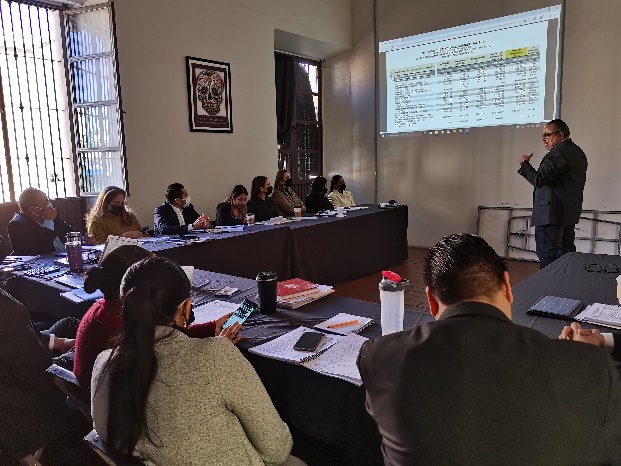 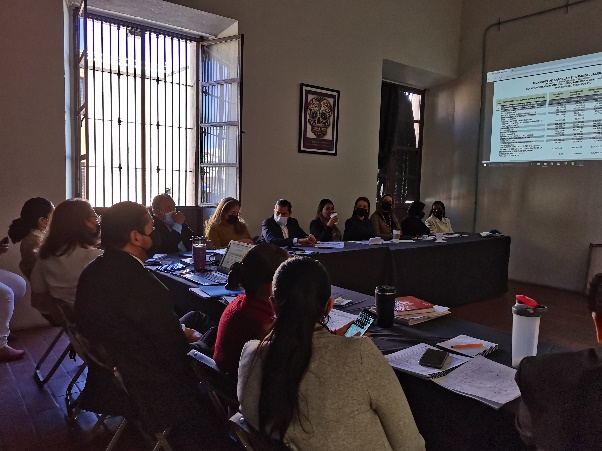 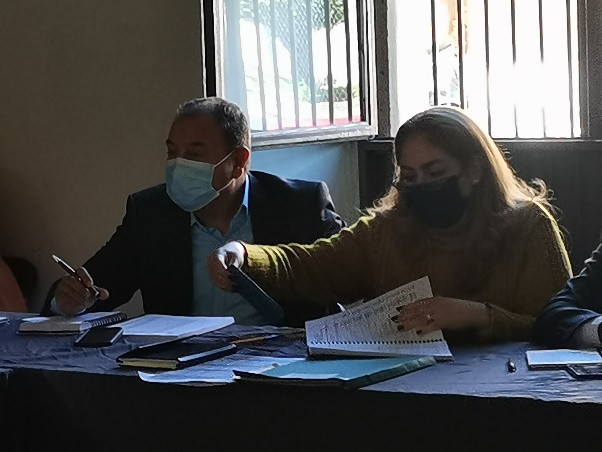 09 DE NOVIEMBRE DEL 2021SESIÓN DE LA COMISIÓN DE HACIENDA PÚBLICA Y PATRIMONIO MUNICIPAL3ª PARTE DEL ANALISIS DEL PRESUPUESTO DE EGRESOS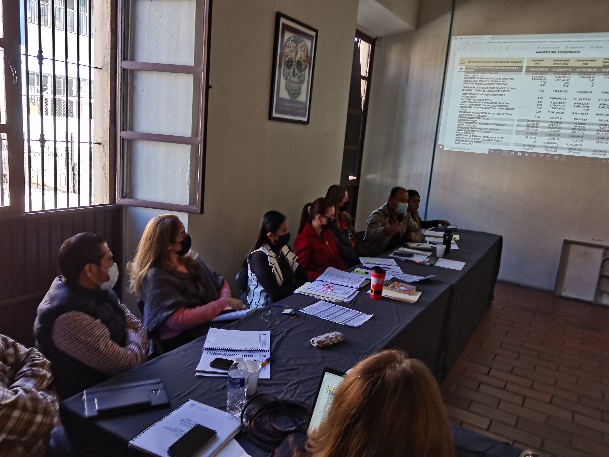 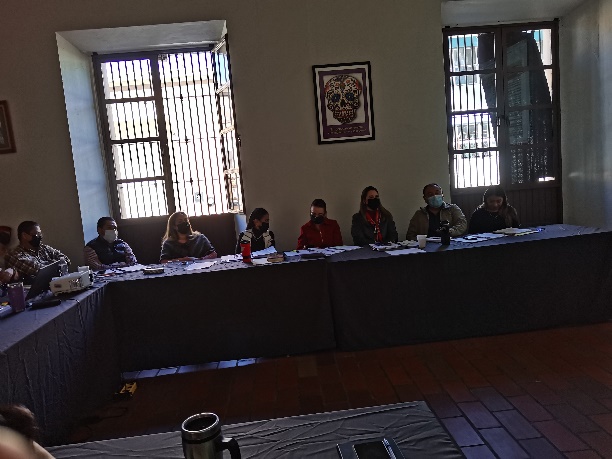 10 DE NOVIEMBRE DEL 2021SESIÓN DE LA COMISIÓN DE HACIENDA PÚBLICA Y PATRIMONIO MUNICIPAL, 4ª PARTE DEL ANALISIS DEL PRESUPUESTO DE EGRESOS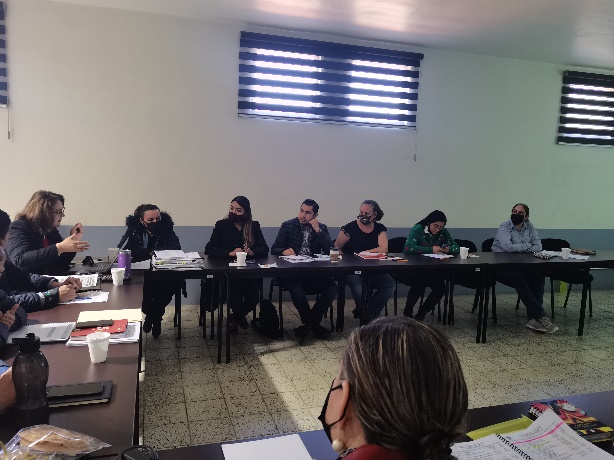 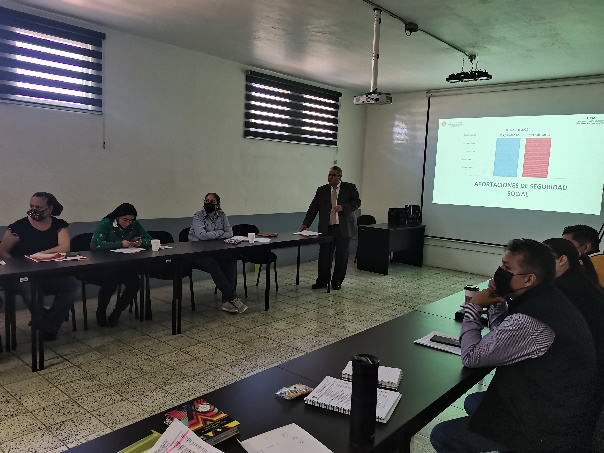 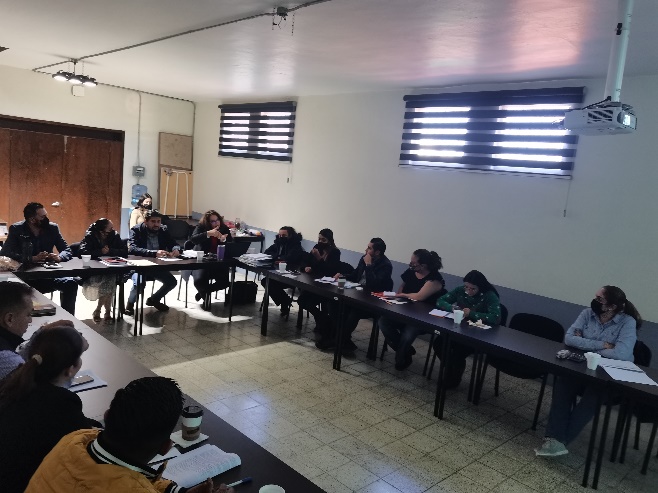 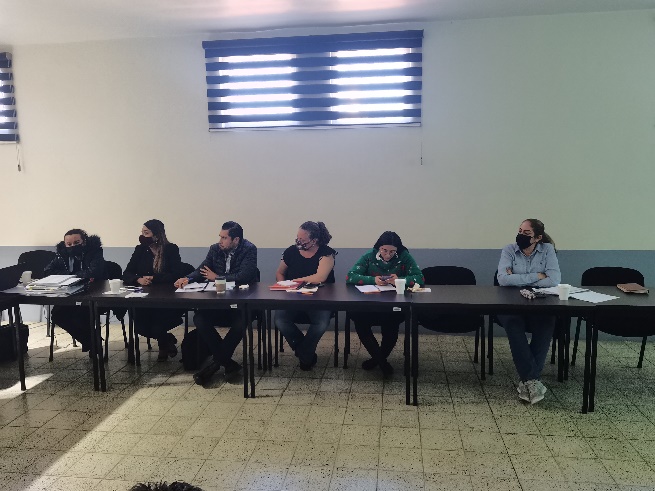 15 DE DICIEMBRE DEL 2021 SESIÓN DE LA COMISIÓN DE CULTURA, EDUCACIÓN Y FESTIVIDADES CÍVICAS, PRESENTACIÓN DE PROGRAMA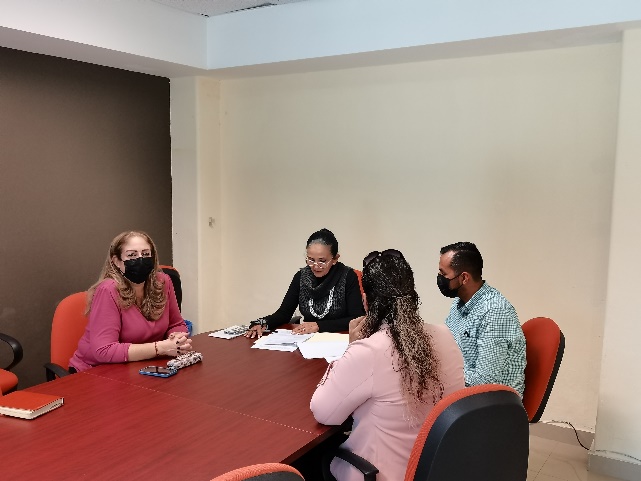 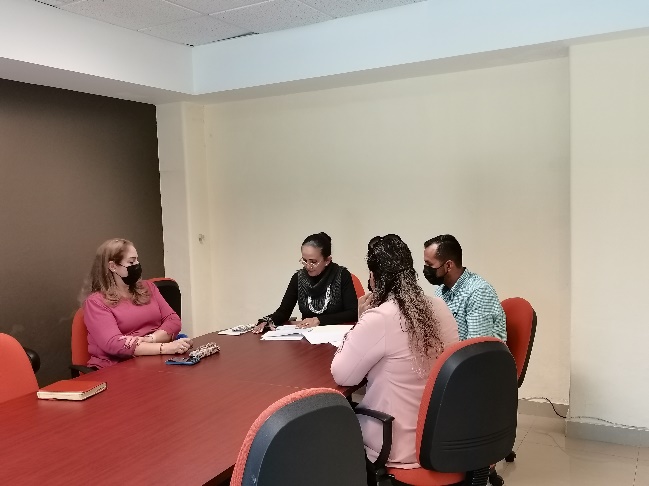 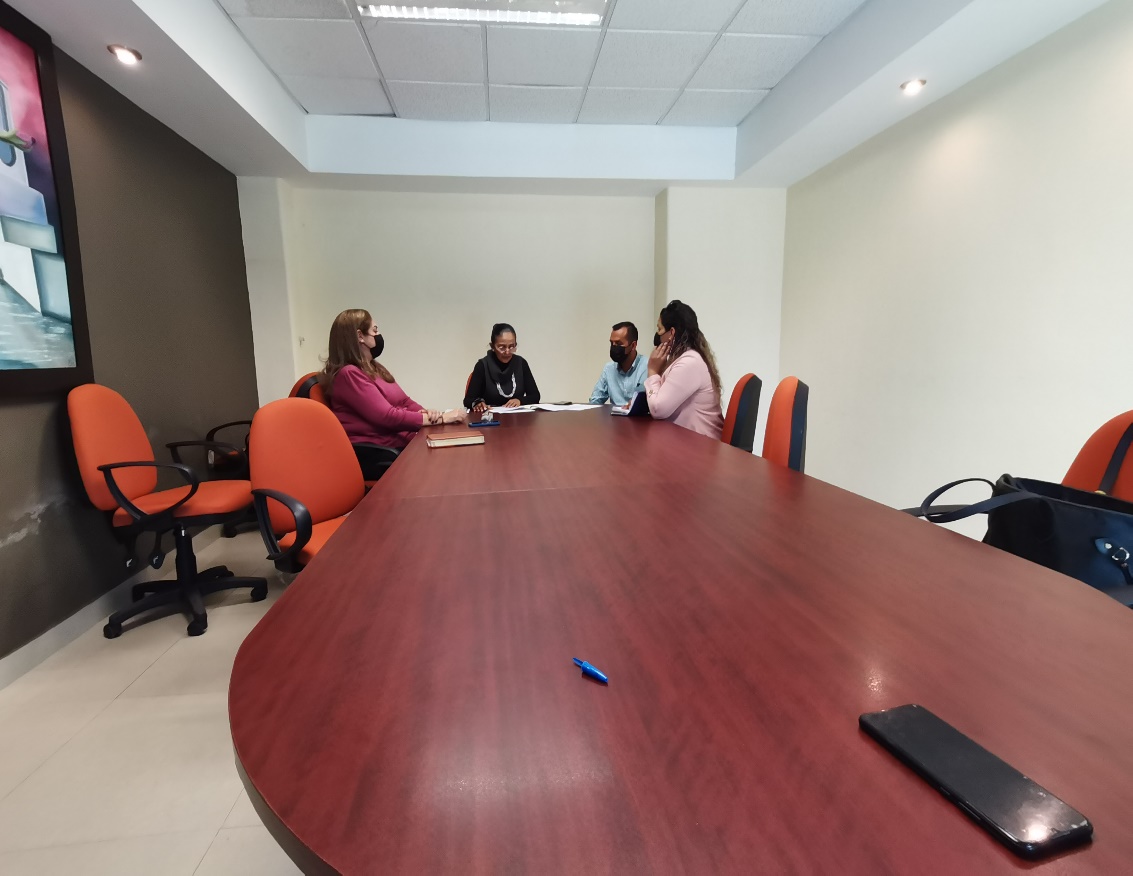 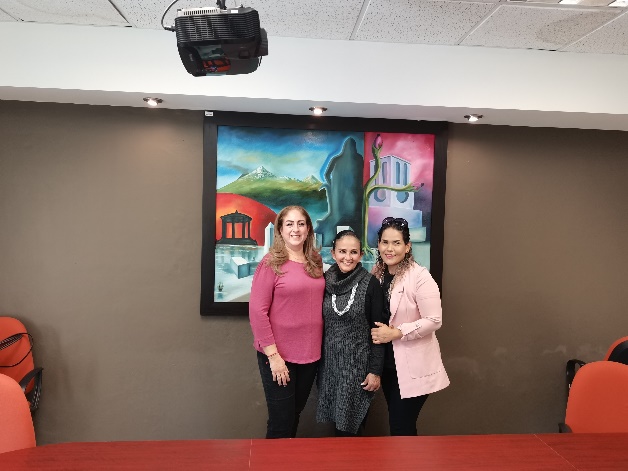 23 DE DICIEMBRE DEL 2021SESIÓN DE LA COMISIÓN DE HACIENDA PÚBLICA Y PATRIMONIO MUNICIPALMODIFICACIÓN EL PRESUPUESTO DE EGRESOS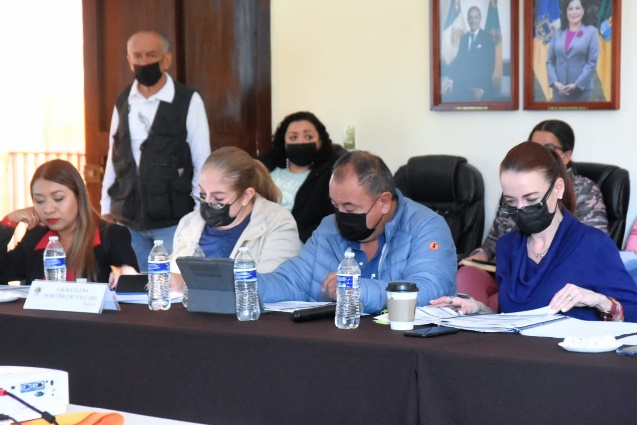 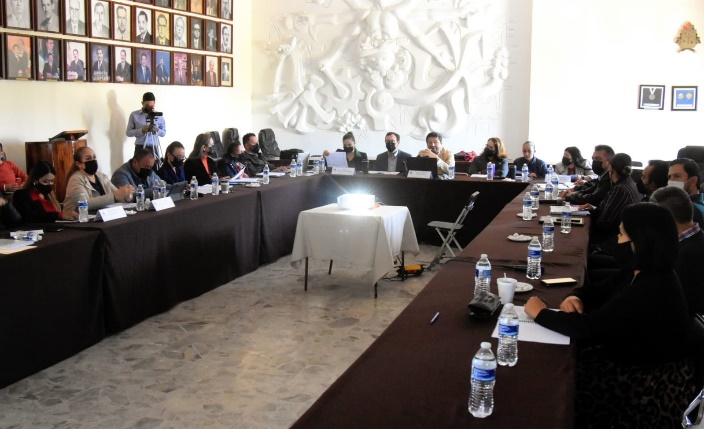 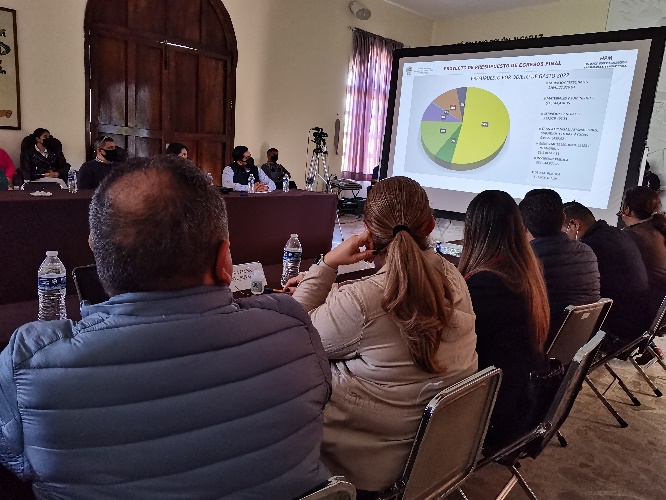 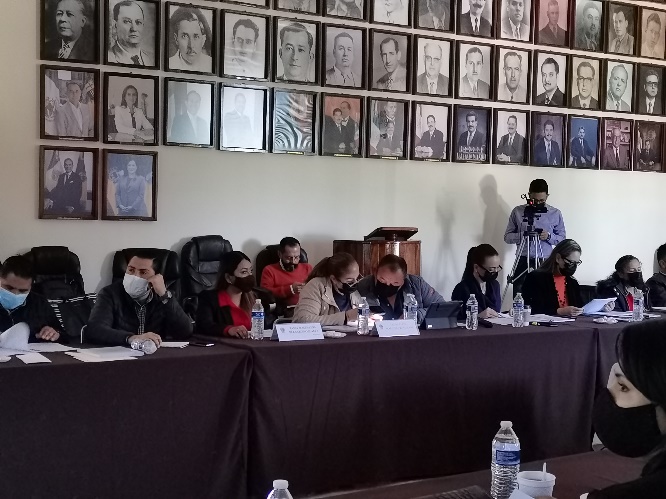 SEGUNDA SESIÓN ORDINARIA DE LA COMISIÓN EDILICIA DE DERECHOS HUMANOS, EQUIDAD DE GÉNERO Y ASUNTOS INDÍGENAS 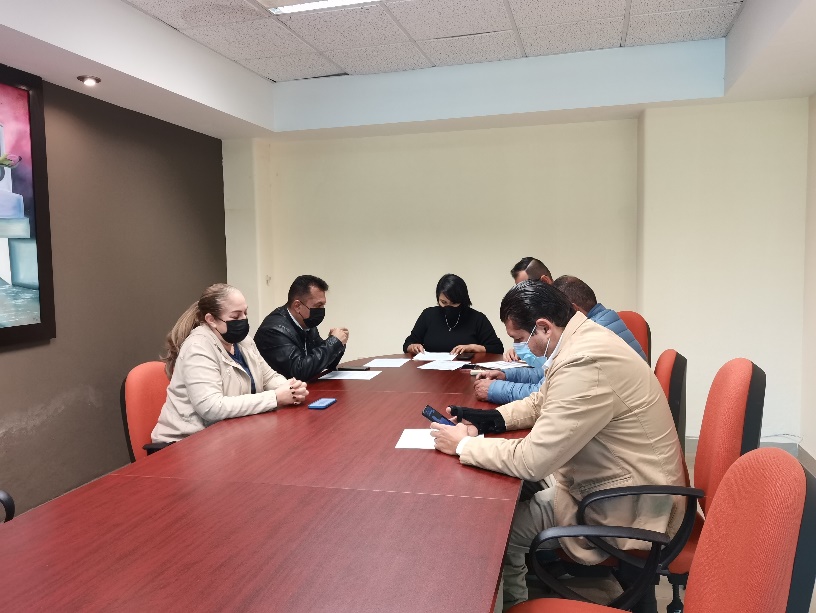 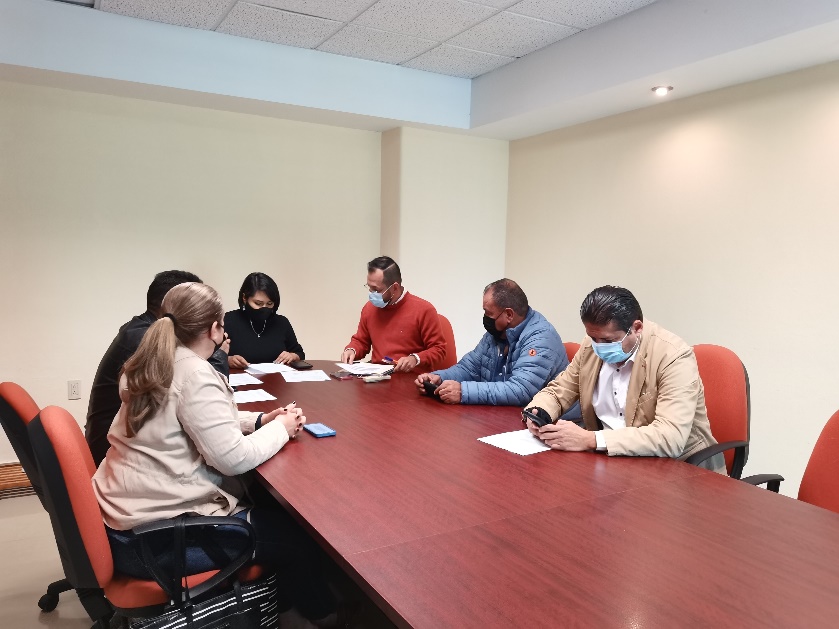 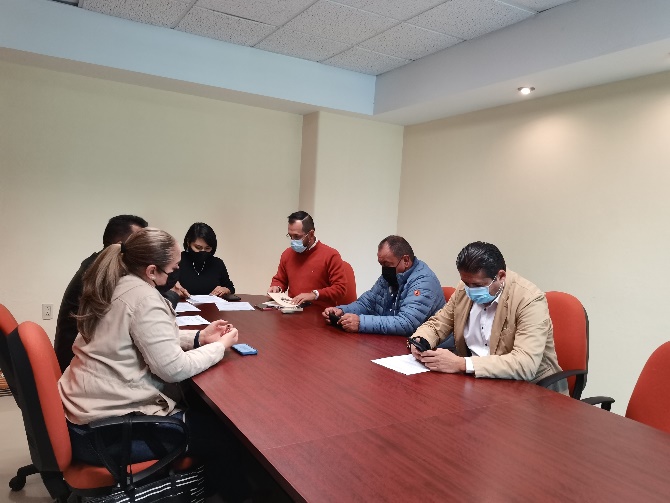 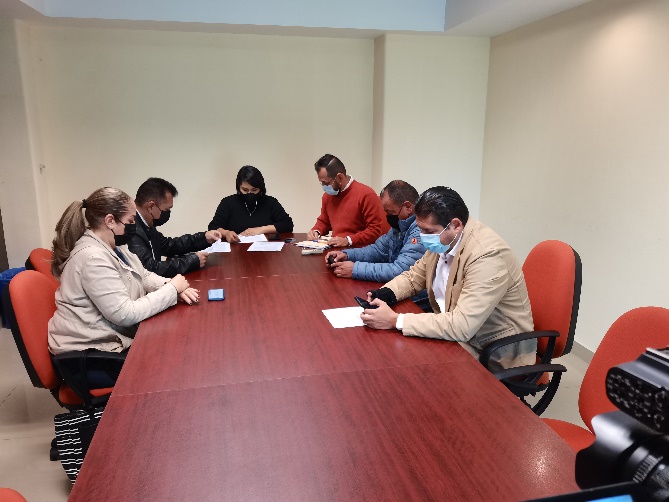 28 DE DICIEMBRE DEL 2021SESIÓN ORDINARIA DE AYUNTAMIENTO NÚMERO 4 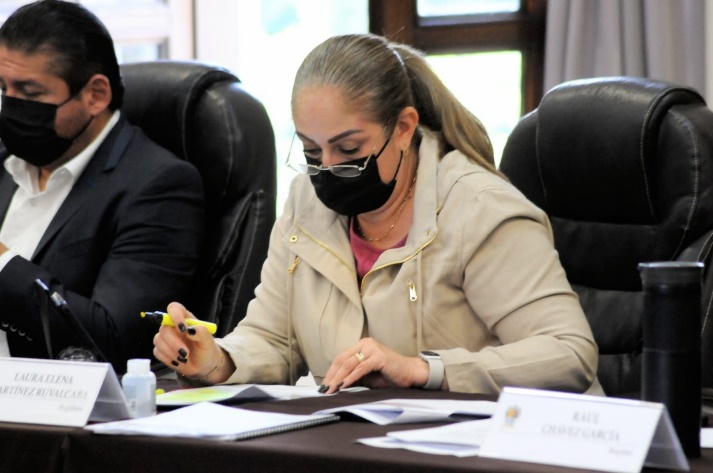 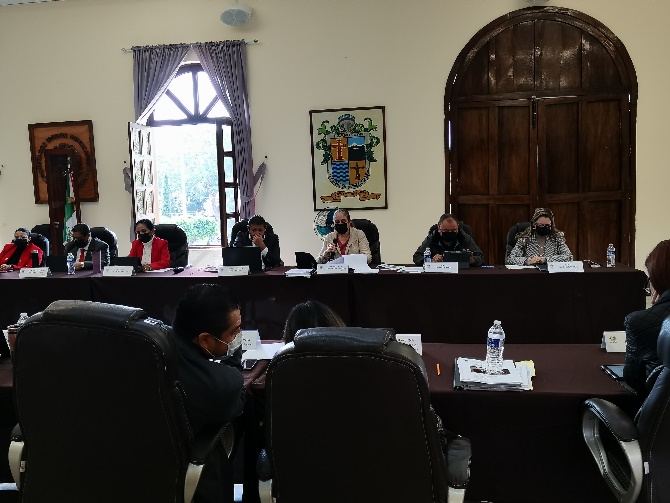 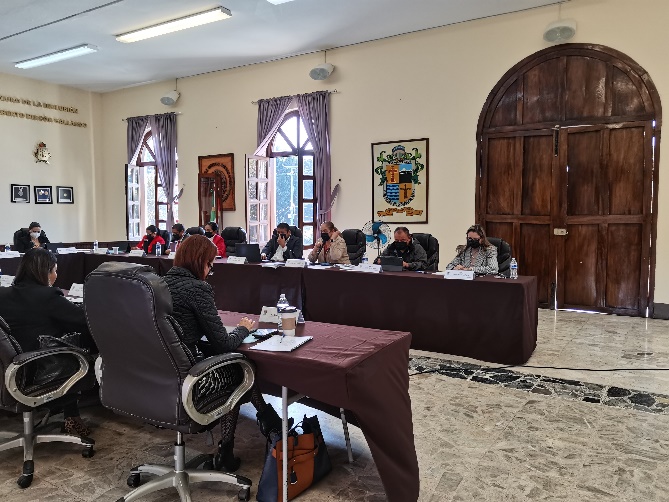 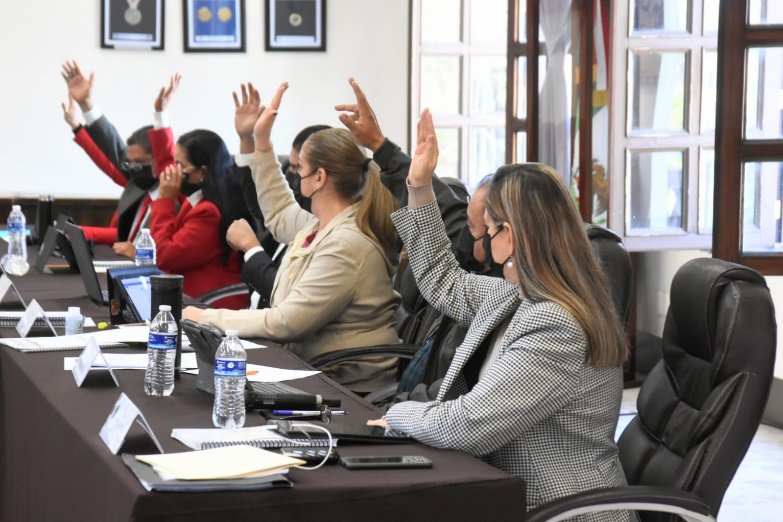 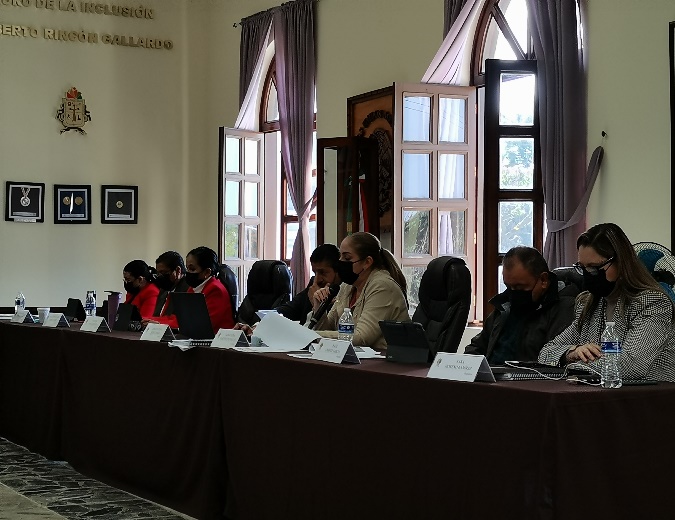 